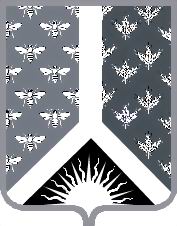 СОВЕТ НАРОДНЫХ ДЕПУТАТОВ НОВОКУЗНЕЦКОГО МУНИЦИПАЛЬНОГО РАЙОНАР Е Ш Е Н И Еот 27 декабря 2013 года № 18-МНПАО внесении изменений в решение Новокузнецкого районного Совета народных депутатов от 25.12.2012 № 420 -МНПА «О бюджете Новокузнецкого муниципального района на 2013 год и на плановый период 2014 и 2015 годов»Принято Советом народных депутатовНовокузнецкого муниципального района27 декабря 2013 года1. Внести в решение Новокузнецкого районного Совета народных депутатов от 25.12.2012 № 420 -МНПА «О бюджете Новокузнецкого муниципального района на 2013 год и на плановый период 2014 и 2015 годов» следующие изменения:1) Статью 1 изложить в следующей редакции: «Статья 1.1. Утвердить основные характеристики бюджета Новокузнецкого муниципального района на 2013 год: общий объем доходов бюджета Новокузнецкого муниципального района в сумме 2 222040,6 тыс. рублей;общий объем расходов бюджета Новокузнецкого муниципального района в сумме 2 273645,3 тыс. рублей;дефицит бюджета Новокузнецкого муниципального района в сумме 51604,7 тыс. рублей или 5,8 процентов от объема доходов районного бюджета на 2013 год без учета безвозмездных поступлений и поступлений налоговых доходов по дополнительным нормативам отчислений;2. Остатки средств на счетах по учету средств бюджета Новокузнецкого муниципального района по состоянию на 1 января 2013 года направить в 2013 году на частичное покрытие дефицита бюджета Новокузнецкого муниципального района.3. Утвердить основные характеристики бюджета Новокузнецкого муниципального района на плановый период 2014 и 2015 годов:общий объем доходов бюджета Новокузнецкого муниципального района на 2014 год в сумме 2950953,3 тыс. рублей и на 2015 год в сумме 3155142,6 тыс. рублей;общий объем расходов бюджета Новокузнецкого муниципального района на 2014 год в сумме 3076132,3 тыс. рублей и на 2015 год в сумме 3289560,6 тыс. рублей;дефицит бюджета Новокузнецкого муниципального района на 2014 год в сумме 125179 тыс. рублей или 10 процентов от объема доходов бюджета без учета безвозмездных поступлений и поступлений налоговых доходов по дополнительным нормативам отчислений, на 2015 год в сумме 134418 тыс. рублей или 10 процентов от общего объема доходов бюджета без учета безвозмездных поступлений и поступлений налоговых доходов по дополнительным нормативам отчислений.»;2) приложение № 5 изложить в редакции согласно приложению № 1 к настоящему Решению;3) приложение № 7 изложить в редакции согласно приложению № 2 к настоящему Решению;4) приложение № 8 изложить в редакции согласно приложению № 3 к настоящему Решению;5) приложение № 9 изложить в редакции согласно приложению № 4 к настоящему Решению;8) приложение № 10 изложить в редакции согласно приложению № 5 к настоящему Решению;9) приложение № 11 изложить в редакции согласно приложению № 6 к настоящему Решению;10) приложение № 12 изложить в редакции согласно приложению № 7 к настоящему Решению;11) приложение № 16 изложить в редакции согласно приложению № 8 к настоящему Решению;12) приложение № 19 изложить в редакции согласно приложению № 9 к настоящему Решению;2. Настоящее Решение вступает в силу после его официального опубликования.Председатель Совета народных депутатов Новокузнецкого муниципального района				                                      О. Г. ШестопаловаИ. о. главы Новокузнецкого муниципального района 					      		      Е. А. МанузинПриложение № 1 к решению Совета народных депутатов Новокузнецкого муниципального района  от 27 декабря 2013 года № 18-МНПА«Приложение № 5 к решению Новокузнецкого районного Совета народных депутатов от 25 декабря 2012 № 420 -МНПА«О бюджете Новокузнецкого муниципального района на 2013 год и на плановый период 2014 и 2015 годов»Перечень и коды целевых статей расходов бюджета Новокузнецкого муниципального района»Приложение № 2 к решению Совета народных депутатов Новокузнецкого муниципального района  от 27 декабря 2013 года № 18-МНПА «Приложение № 7 к решению Новокузнецкого районного Совета народных депутатов от 25 декабря 2012 № 420 -МНПА«О бюджете Новокузнецкого муниципального района на 2013 год и на плановый период 2014 и 2015 годов»Распределение бюджетных ассигнований по разделам классификации расходов бюджета на 2013 год и на плановый период 2014 и 2015 годов.тыс. рублей»							Приложение № 3 к решению Совета народных депутатов Новокузнецкого муниципального района  от 27 декабря 2013 года № 18-МНПА «Приложение № 8 к решению Новокузнецкого районного Совета народных депутатов от 25 декабря 2012 № 420 -МНПА«О бюджете Новокузнецкого муниципального района на 2013 год и на плановый период 2014 и 2015 годов»Распределение бюджетных ассигнований бюджета по разделам, подразделам, целевым статьями видам расходов классификации расходов бюджета в ведомственной структуре расходовна 2013 год и на плановый период 2014 и 2015 годовтыс. рублей»Приложение № 4к решению Совета народных депутатовНовокузнецкого муниципального районаот 27 декабря 2013 года № 18-МНПА «Приложение № 9к решению Новокузнецкого районногоСовета народных депутатовот 25 декабря 2012 № 420 -МНПА«О бюджете Новокузнецкого муниципальногорайона на 2013 год и на плановыйпериод 2014 и 2015 годов»Перечень и объемы финансирования долгосрочных целевых программна 2013 год и на плановый период 2014 и 2015 годовтыс. рублей»Приложение № 5к решению Совета народных депутатовНовокузнецкого муниципального районаот 27 декабря 2013 года № 18-МНПА «Приложение № 10к решению Новокузнецкого районногоСовета народных депутатовот 25 декабря 2012 № 420 -МНПА«О бюджете Новокузнецкого муниципальногорайона на 2013 год и на плановыйпериод 2014 и 2015 годов»Распределение дотаций на выравнивание бюджетной обеспеченностипоселений Новокузнецкого муниципального районана 201 3год и на плановый период 2014 и 2015 годовтыс. рублей»Приложение № 6к решению Совета народных депутатовНовокузнецкого муниципального районаот 27 декабря 2013 года № 18-МНПА «Приложение № 11к решению Новокузнецкого районногоСовета народных депутатов от 25 декабря 2012 № 420 -МНПА«О бюджете Новокузнецкого муниципальногорайона на 2013 год и на плановыйпериод 2014 и 2015 годов»Объем межбюджетных трансфертов, подлежащих перечислению из бюджетов поселений, входящих  в состав муниципального образования «Новокузнецкий муниципальный район» в бюджет Новокузнецкого муниципального района на финансирование расходов, связанных с исполнением делегированных полномочий органов местного самоуправления тыс. рублей  »Приложение № 7к решению Совета народных депутатовНовокузнецкого муниципального районаот 27 декабря 2013 года № 18-МНПА «Приложение № 12к решению Новокузнецкого районногоСовета народных депутатовот 25 декабря 2012 № 420 -МНПА«О бюджете Новокузнецкого муниципальногорайона на 2013 год и на плановыйпериод 2014 и 2015 годов»Объем межбюджетных трансфертов, подлежащих перечислению из бюджетов поселений в бюджет Новокузнецкого муниципального района на финансирование мероприятий по развитию инфраструктуры и реализации муниципальных целевых программтыс. рублей»Приложение № 8к решению Совета народных депутатовНовокузнецкого муниципального районаот 27 декабря 2013 года № 18-МНПА «Приложение № 16к решению Новокузнецкого районногоСовета народных депутатовот 25 декабря 2012 № 420 -МНПА«О бюджете Новокузнецкого муниципальногорайона на 2013 год и на плановыйпериод 2014 и 2015 годов»Распределение субвенций, субсидий по отраслям и распорядителям, получателям средств бюджета Новокузнецкого муниципального района на 2013 годтыс. рублей»Приложение № 9к решению Совета народных депутатовНовокузнецкого муниципального районаот 27 декабря 2013 года № 18-МНПА «Приложение № 19к решению Новокузнецкого районногоСовета народных депутатовот 25 декабря 2012 № 420 -МНПА«О бюджете Новокузнецкого муниципальногорайона на 2013 год и на плановыйпериод 2014 и 2015 годов»Перечни и объемы бюджетных ассигнований ведомственных целевых программ на 2013 год и на плановый период 2014 и 2015 годов»КОДНаименование0010000Руководство и управление в сфере установленных функций0010006Осуществление функций по хранению, комплектованию, учету и использованию документов Архивного фонда Кемеровской области0010007Создание и функционирование комиссий по делам несовершеннолетних и защите их прав0010008Социальная поддержка и социальное обслуживание населения в части содержания органов местного самоуправления0010009Создание административных комиссий0010400Центральный аппарат0020400Центральный аппарат0029900Обеспечение деятельности подведомственных учреждений0013600Осуществление первичного воинского учета на территориях, где отсутствуют военные комиссариаты0013700Функционирование органов в сфере национальной безопасности, правоохранительной деятельности и обороны0014000Составление (изменение и дополнение) списков кандидатов в присяжные заседатели федеральных судов общей юрисдикции в Российской Федерации0014300Осуществление полномочий по подготовке проведения статистических переписей0019100Мероприятия по подготовке проведения статистических переписей в Кемеровской области0019300Программа «Дополнительные мероприятия по содействию занятости населения, направленные на снижение напряженности на рынке труда Кемеровской области, на 2010 год»0200000Проведение выборов и референдумов0650300Процентные платежи по государственному долгу Новокузнецкого муниципального района0700000Резервные фонды0700400Резервный фонд Коллегии Администрации Кемеровской области0700500Резервный фонд администрации Новокузнецкого муниципального района0920300Выполнение других обязательств государства0929900Обеспечение деятельности подведомственных учреждений0939900Обеспечение деятельности подведомственного учреждения0960200Реализация программ модернизации здравоохранения субъектов Российской Федерации в части внедрения современных информационных систем в здравоохранение в целях перехода на полисы обязательного медицинского страхования единого образца0980000Обеспечение мероприятий по капитальному ремонту многоквартирных домов, переселению граждан из аварийного жилищного фонда и модернизации систем коммунальной инфраструктуры0980100Обеспечение мероприятий по капитальному ремонту многоквартирных домов, переселению граждан из аварийного жилищного фонда и модернизации систем коммунальной инфраструктуры за счет средств, поступивших от государственной корпорации - Фонда содействия реформированию жилищно-коммунального хозяйства0980101Обеспечение мероприятий по капитальному ремонту многоквартирных домов0980102Обеспечение мероприятий по переселению граждан из аварийного жилищного фонда0980200Обеспечение мероприятий по капитальному ремонту многоквартирных домов, переселению граждан из аварийного жилищного фонда и модернизации систем коммунальной инфраструктуры за счет средств бюджетов0980201Обеспечение мероприятий по капитальному ремонту многоквартирных домов0980202Обеспечение мероприятий по переселению граждан из аварийного жилищного фонда1000000Федеральные целевые программы1001100Федеральная целевая программа «Социальное развитие села до 2013 года»1001199Реализация мероприятий федеральной целевой программы «Социальное развитие села до 2013 года»1008800Федеральная целевая программа «Жилище» на 2011-2015 годы1008820Подпрограмма «Обеспечение жильем молодых семей»2470000Содержание казачьих подразделений по охране общественного порядка.2480000Вопросы топливно-энергетического комплекса2630000Содержание и обустройство сибиреязвенных захоронений и скотомогильников (биотермических ям)2800000Водохозяйственные мероприятия3029900Обеспечение деятельности подведомственных учреждений3030000Автомобильный транспорт3450000Малое и среднее предпринимательство3450100Субсидии на государственную поддержку малого и среднего предпринимательства, включая крестьянские (фермерские) хозяйства3530000Поддержка коммунального хозяйства 3530003Компенсация выпадающих доходов организациям, предоставляющим населению услуги теплоснабжения по тарифам, не обеспечивающим возмещение издержек3530004Компенсация выпадающих доходов организациям, предоставляющим населению услуги водоснабжения и водоотведения по тарифам, не обеспечивающим возмещение издержек3530005Компенсация выпадающих доходов организациям, предоставляющим населению услуги по вывозу и утилизации твердых бытовых отходов4200000Ведомственная целевая программа «Образование Новокузнецкого района на 2013-2015гг.» (Детские дошкольные учреждения)4209900Обеспечение деятельности (оказание услуг) подведомственных учреждений4209901Возмещение расходов местных бюджетов по содержанию детей-инвалидов в муниципальных образовательных учреждениях, реализующих основную общеобразовательную программу дошкольного образования4210000Ведомственная целевая программа «Образование Новокузнецкого района на 2013-2015гг.» (Школы-детские сады, школы начальные, неполные средние и средние)4210001Школы-детские сады, школы начальные, неполные средние и средние4219900Обеспечение деятельности (оказание услуг) подведомственных учреждений4219903Обеспечение государственных гарантий прав граждан на получение общедоступного и бесплатного дошкольного, начального общего, основного общего, среднего (полного) общего образования, а также дополнительного образования в общеобразовательных учреждениях 4220000Школы-интернаты4229900Обеспечение деятельности (оказание услуг) подведомственных учреждений422 9901Организация предоставления общедоступного и бесплатного общего образования по основным образовательным программам в специальных учебно-воспитательных учреждениях для обучающихся, воспитанников с отклонениями в развитии4230000Ведомственная целевая программа «Образование Новокузнецкого района на 2013-2015гг.» (Учреждения по внешкольной работе с детьми)4230001Ведомственная целевая программа «Образование Новокузнецкого района на 2013-2015гг.» (Учреждения по внешкольной работе с детьми (Дома творчества))4230002Ведомственная целевая программа «Образование Новокузнецкого района на 2013-2015гг.» (Учреждения по внешкольной работе с детьми (ДЮСШ))4230003Ведомственная целевая программа: «Культура Новокузнецкого района на 2013-2015 гг.»  (Учреждения по внешкольной работе с детьми. Детские школы искусств)4310000Ведомственная целевая программа: «Культура Новокузнецкого района на 2011-2013 гг. (Организационно-воспитательная работа с молодежью)4350000Учреждения, обеспечивающие предоставление услуг в сфере образования4359900Обеспечение деятельности (оказание услуг) подведомственных учреждений4359901Организация предоставления общедоступного и бесплатного общего образования по основным образовательным программам в образовательных учреждениях для детей нуждающихся в психолого-педагогической и медико-социальной помощи4360000Мероприятия в области образования4362100Модернизация региональных систем общего образования4409900Ведомственная целевая программа: «Культура Новокузнецкого района на 2013-2015 гг.» (Дворцы и дома культуры, другие учреждения культуры и средств массовой информации.)4409901Обеспечение деятельности подведомственных учреждений4401601Государственная поддержка муниципальных учреждений культуры, находящихся на территориях сельских поселений4401602Государственная поддержка лучших работников муниципальных учреждений культуры, находящихся на территориях сельских поселений4419900Ведомственная целевая программа: «Культура Новокузнецкого района на 2013-2015 гг.» (Музеи и постоянные выставки.)4429900Ведомственная целевая программа: «Культура Новокузнецкого района на 2013-2015 гг.» (Библиотеки.) 4400200Комплектование книжных фондов библиотек муниципальных образований и государственных библиотек4520000Ведомственная целевая программа «Образование Новокузнецкого района на 2013-2015гг.» (Другие вопросы в области образования) 4529901Ведомственная целевая программа: «Культура Новокузнецкого района на 2013-2015 гг.» (Учебно-методические кабинеты, централизованные бухгалтерии, группы хозяйственного обслуживания, учебные фильмотеки, межшкольные учебно-производственные комбинаты, логопедические пункты)4520001Ведомственная целевая программа «Образование Новокузнецкого района на 2013-2015гг.» (Другие вопросы в области образования (Методкабинет))4520003Ведомственная целевая программа «Образование Новокузнецкого района на 2013-2015гг.» (Другие вопросы в области образования (Централизованная бухгалтерия))4520005Ведомственная целевая программа «Образование Новокузнецкого района на 2013-2015гг.» (Другие вопросы в области образования (ОМТО))4529900Ведомственная целевая программа «Здравоохранение Новокузнецкого района на 2011-2013гг.» (Другие вопросы в области здравоохранения, физической культуры и спорта. Обеспечение деятельности подведомственных учреждений)4570000Периодические издания, учрежденные органами законодательной и исполнительной власти4700000Ведомственная целевая программа «Здравоохранение Новокузнецкого района на 2011-2013гг.» (Больницы, клиники, госпитали, медико-санитарные части)4709900Ведомственная целевая программа «Здравоохранение Новокузнецкого района на 2011-2013гг.» (Обеспечение деятельности подведомственных учреждений)4709903Ежемесячная денежная выплата стимулирующего характера отдельной категории работников осуществляющих деятельность в учреждениях образования (Больницы, клиники, госпитали, медико-санитарные части)4719904Ежемесячная денежная выплата стимулирующего характера отдельной категории работников осуществляющих деятельность в учреждениях образования (Поликлиники, амбулатории, диагностические центры)4789905Ежемесячная денежная выплата стимулирующего характера отдельной категории работников осуществляющих деятельность в учреждениях образования (Фельдшерско-акушерские пункты)4710000Ведомственная целевая программа «Здравоохранение Новокузнецкого района на 2011-2013гг.» (Поликлиники, амбулатории, диагностические центры)4719900Ведомственная целевая программа «Здравоохранение Новокузнецкого района на 2011-2013гг.» (Обеспечение деятельности подведомственных учреждений)4789900Ведомственная целевая программа «Здравоохранение Новокузнецкого района на 2011-2013гг.» (Фельдшерско-акушерские пункты)4859700Страховые взносы на обязательное медицинское страхование неработающего населения4900000Пенсии4901000Пенсии за выслугу лет лицам, замещавшим государственные должности Кемеровской области, и государственным гражданским служащим Кемеровской области5050000Социальная помощь5050300Федеральный закон от 17 июля 1999 года № 178-ФЗ «О государственной социальной помощи»5050302Оказание отдельным категориям граждан государственной социальной помощи по обеспечению лекарственными средствами, изделиями медицинского назначения, а также специализированными продуктами лечебного питания для детей-инвалидов - социальные выплаты5050500Федеральный закон от 19 мая 1995 года № 81-ФЗ «О государственных пособиях гражданам, имеющим детей»5050502Выплата единовременного пособия при всех формах устройства детей, лишенных родительского попечения, в семью5051700Страховые взносы на обязательное медицинское страхование неработающего населения5051900Единовременное пособие беременной жене военнослужащего, проходящего военную службу по призыву, а также ежемесячное пособие на ребенка военнослужащего, проходящего военную службу по призыву5052104Обеспечение предоставления жилых помещений детям-сиротам и детям, оставшимся без попечения родителей, лицам из их числа по договорам найма специализированных жилых помещений5052900Закон Российской Федерации от 9 июня 1993 года № 5142-I «О донорстве крови и ее компонентов»5052901Обеспечение мер социальной поддержки для лиц, награжденных знаком «Почетный донор СССР», «Почетный донор России»5053400Обеспечение жильем инвалидов войны и инвалидов боевых действий, участников Великой Отечественной войны, ветеранов боевых действий, военнослужащих, проходивших военную службу в период с 22 июня 1941 года по 3 сентября 1945 года, граждан, награжденных знаком «Жителю блокадного Ленинграда», лиц, работавших на военных объектах в период Великой Отечественной войны, членов семей погибших (умерших) инвалидов войны, участников Великой Отечественной войны, ветеранов боевых действий, инвалидов и семей, имеющих детей-инвалидов5053401Обеспечение жильем отдельных категорий граждан, установленных Федеральным законом от 12 января 1995 года № 5-ФЗ «О ветеранах», в соответствии с Указом Президента Российской Федерации от 7 мая 2008 года № 714 «Об обеспечении жильем ветеранов Великой Отечественной войны 1941 - 1945 годов»5053402Обеспечение жильем отдельных категорий граждан, установленных Федеральными законами от 12 января 1995 года № 5-ФЗ «О ветеранах» и от 24 ноября 1995 года № 181-ФЗ «О социальной защите инвалидов в Российской Федерации»5053600Обеспечение жилыми помещениями детей-сирот, детей, оставшихся без попечения родителей, а также детей, находящихся под опекой (попечительством), не имеющих закрепленного жилого помещения (средства федерального бюджета)5054500Выплаты инвалидам компенсаций страховых премий по договорам обязательного страхования гражданской ответственности владельцев транспортных средств5054600Оплата жилищно-коммунальных услуг отдельным категориям граждан5054800Предоставление гражданам субсидий на оплату жилого помещения и коммунальных услуг5054802Предоставление гражданам субсидий на оплату жилого помещения и коммунальных услуг (средства областного бюджета)5053700Обеспечение равной доступности услуг общественного транспорта на территории соответствующего субъекта Российской Федерации для отдельных категорий граждан, оказание мер социальной поддержки, которым относится к ведению Российской Федерации и субъектов Российской Федерации - социальные выплаты5054400Федеральный закон от 17 сентября 1998 года № 157-ФЗ «Об иммунопрофилактике инфекционных болезней»5054401Государственные единовременные пособия и ежемесячные денежные компенсации гражданам при возникновении поствакцинальных осложнений5055500Реализация мер социальной поддержки отдельных категорий граждан5055512Ежемесячное пособие на ребенка5055521Обеспечение мер социальной поддержки ветеранов труда5055522Обеспечение мер социальной поддержки ветеранов Великой Отечественной войны, проработавших в тылу в период с 22 июня 1941 года по 9 мая 1945 года не менее шести месяцев, исключая период работы на временно оккупированных территориях СССР, либо награжденных орденами и медалями СССР за самоотверженный труд в период Великой Отечественной войны5056401Бесплатное лекарственное обеспечение, предоставляемое по рецептам врачей детям-сиротам и детям, оставшимся без попечения родителей, в возрасте до 6 лет, находящимся под опекой, в приемной семье5055532Обеспечение мер социальной поддержки реабилитированных лиц и лиц, признанных пострадавшими от политических репрессий5056500Обеспечение жилыми помещениями детей-сирот, детей, оставшихся без попечения родителей, а также детей, находящихся под опекой(попечительством),не имеющих закрепленного жилого помещения (средства областного бюджета)5056700Финансовое обеспечение льготных лекарственных средств и изделий медицинского назначения отдельным группам граждан и по категориям заболеваний5057000Закон Кемеровской области от 14 февраля 2005 года № 25-ОЗ «О социальной поддержке инвалидов»5057001Меры социальной поддержки инвалидов5057100Закон Кемеровской области от 14 ноября 2005 года № 123-ОЗ «О мерах социальной поддержки многодетных семей в Кемеровской области»5057101Меры социальной поддержки многодетных семей5057300Закон Кемеровской области от 25 апреля 2011 года № 48-ОЗ «О ежемесячной денежной выплате на хлеб отдельной категории граждан»5057301Ежемесячная денежная выплата на хлеб отдельной категории граждан5057500Закон Кемеровской области от 25 апреля 2011 года № 51-ОЗ «О дополнительной мере социальной поддержки семей, имеющих детей»5057501Дополнительная мера социальной поддержки семей, имеющих детей5057600Закон Кемеровской области от 9 июля 2012 года № 73-ОЗ «О ежемесячной денежной выплате отдельным категориям семей в случае рождения третьего ребенка или последующих детей»5057601Ежемесячная денежная выплата отдельным категориям семей в случае рождения третьего ребенка или последующих детей5057800Закон Кемеровской области от 13 марта 2008г. № 5-ОЗ «О предоставлении меры социальной поддержки гражданам, усыновившим (удочерившим) детей-сирот и детей, оставшихся без попечения родителей»5057801Социальная поддержка граждан, усыновивших (удочеривших) детей-сирот и детей, оставшихся без попечения родителей5057900Закон Кемеровской области от 8 апреля 2008 года № 14-ОЗ «О мерах социальной поддержки отдельных категорий многодетных матерей»5057901Меры социальной поддержки отдельных категорий многодетных матерей5058000Закон Кемеровской области от 7 февраля 2012 года № 9-ОЗ «О мерах социальной поддержки отдельной категории приемных матерей»5058001Меры социальной поддержки отдельной категории приемных матерей5058200Закон Кемеровской области от 10 июня 2005 года № 74-ОЗ «О социальной поддержке граждан, достигших возраста 70 лет»5058201Социальная поддержка граждан, достигших возраста 70 лет5058300Распоряжение Администрации Кемеровской области от 18 декабря 2001 года № 949-р «О выплате ежемесячных денежных компенсаций на хлеб пенсионерам, получающим пенсию по состоянию на 31.03.2004 не более 660 рублей»5058301Ежемесячная денежная компенсация на хлеб пенсионерам5058500Закон Кемеровской области от 8 декабря 2005 года № 140-ОЗ «О государственной социальной помощи малоимущим семьям и малоимущим одиноко проживающим гражданам»5058501Государственная социальная помощь малоимущим семьям и малоимущим одиноко проживающим гражданам5058600Закон Кемеровской области от 18 июля 2006 года № 111-ОЗ «О социальной поддержке отдельных категорий семей, имеющих детей»5058601Компенсация отдельным категориям семей, имеющих детей5058700Закон Кемеровской области от 12 декабря 2006 года № 156-ОЗ «О денежной выплате отдельным категориям граждан»5058701Денежная выплата отдельным категориям граждан5058800Закон Кемеровской области от 14 января 1999 года № 8-ОЗ «О пенсиях Кемеровской области»5058801Назначение и выплата пенсий Кемеровской области5058900Закон Кемеровской области от 27 января 2005 года № 15-ОЗ «О мерах социальной поддержки отдельных категорий граждан»5058901Меры социальной поддержки отдельных категорий граждан5059000Закон Кемеровской области от 17 января 2005 года № 2-ОЗ «О мерах социальной поддержки отдельных категорий граждан по оплате жилья и (или) коммунальных услуг»5059001Меры социальной поддержки по оплате жилищно-коммунальных услуг отдельных категорий граждан, оказание мер социальной поддержки которым относится к ведению субъекта Российской Федерации5059200Закон Кемеровской области от 28 декабря 2000 года № 110-ОЗ «Об образовании в Кемеровской области» 5059201Меры социальной поддержки участников образовательного процесса5059300Закон Кемеровской области от 30 октября 2007 года № 132-ОЗ «О мерах социальной поддержки работников муниципальных учреждений социального обслуживания»5059301Меры социальной поддержки работников муниципальных учреждений социального обслуживания в виде пособий и компенсации5059400Закон Кемеровской области от 13 июля 2005 года № 86-ОЗ «О мерах социальной поддержки работников государственных учреждений социального обслуживания Кемеровской области» в виде пособий и компенсаций5059401Меры социальной поддержки работников государственных учреждений социального обслуживания в виде пособий и компенсации5059500Закон Кемеровской области от 10 декабря 2004 года № 103-ОЗ «О мерах по обеспечению гарантий социальной поддержки детей-сирот и детей, оставшихся без попечения родителей в Кемеровской области»5059501Открытие и ежемесячное зачисление денежных средств для детей-сирот и детей, оставшихся без попечения родителей, на специальные накопительные банковские счета5059502Предоставление бесплатного проезда детям-сиротам и детям, оставшимся без попечения родителей, обучающимся в образовательных учреждениях, на городском, пригородном, в сельской местности на внутрирайонном транспорте (кроме такси), а также проезда один раз в год к месту жительства и обратно к месту учебы5059503Обеспечение обучающихся, воспитанников при выпуске из общеобразовательных учреждений для детей-сирот и детей, оставшихся без попечения родителей, одеждой, обувью, единовременным денежным пособием5059700Закон Кемеровской области от 18 ноября 2004 года № 82-ОЗ «О погребении и похоронном деле в Кемеровской области»5059701Выплата социального пособия на погребение и возмещение расходов по гарантированному перечню услуг по погребению5059800Закон Кемеровской области от 10 декабря 2007 № 162-ОЗ «О ежемесячной денежной выплате отдельным категориям граждан, воспитывающих детей в возрасте от 1,5 до 7лет»5059900Закон Кемеровской области от 10 декабря 2007 года № 150-ОЗ «О мере социальной поддержки детей, страдающих онкологическими заболеваниями»5059901Приобретение продуктов питания детям, страдающим онкологическими заболеваниями5100000Реализация государственной политики занятости населения5100201Организация временного трудоустройства несовершеннолетних граждан в возрасте от 14 до 18 лет5100205Организация временного трудоустройства безработных граждан, испытывающих трудности в поиске работы5100300Реализация дополнительных мероприятий, направленных на снижение напряженности на рынке труда субъектов Российской Федерации5110000Мероприятия по борьбе с беспризорностью, по опеке и попечительству5110200Перевозка несовершеннолетних, самовольно ушедших из семей, детских домов, школ-интернатов, специальных учебно-воспитательных и иных детских учреждений5110300Перевозка в пределах Кемеровской области несовершеннолетних, самовольно ушедших из семей, детских домов, школ-интернатов, специальных учебно-воспитательных и иных детских учреждений5140100Мероприятия в области социальной политики прочие расходы5141500Ежемесячная денежная выплата, назначаемая в случае рождения третьего ребенка или последующих детей до достижения ребенком возраста трех лет5160130Выравнивание бюджетной обеспеченности поселений из районного фонда финансовой поддержки.5200000Иные безвозмездные и безвозвратные перечисления5200900Ежемесячное денежное вознаграждение за классное руководство5201000Компенсация части родительской платы за содержание ребёнка в образовательных организациях, реализующих основную общеобразовательную программу дошкольного образования5201300Содержание ребёнка в семье опекуна и приёмной семье, а также вознаграждение, причитающееся приёмному родителю5201311Выплаты на содержание подопечных детей и предоставление льгот приёмной семье5201312Вознаграждение, причитающееся приёмному родителю5201313Выплаты семьям опекунов на содержание подопечных детей5201315Оплата труда патронатного воспитателя5201800Денежные выплаты медицинскому персоналу фельдшерско-акушерских пунктов, врачам, фельдшерам и медицинским сестрам скорой медицинской помощи5203100Осуществление органами местного самоуправления муниципальных районов полномочий органов государственной власти Кемеровской области по расчету и предоставлению дотаций бюджетам поселений за счет средств областного бюджета5205200Организация и осуществление деятельности по опеке и попечительству5206000Ежемесячная надбавка стимулирующего характера педагогическим работникам государственных и муниципальных образовательных учреждений, реализующих основную общеобразовательную программу дошкольного образования (дошкольное и общее образование)5206300Денежные выплаты медицинскому персоналу фельдшерско-акушерских пунктов, врачам, фельдшерам и медицинским сестрам скорой медицинской помощи5206100Выплата денежного содержания фельдшерам, занимающим должности врачей-терапевтов участковых, врачей-педиатров участковых городских округов и муниципальных районов Кемеровской области5206600Содержание ребёнка в семье опекуна и приёмной семье, а также вознаграждение, причитающееся приёмному родителю (Средства областного бюджета)5206611Выплаты на содержание подопечных детей и предоставление льгот приёмной семье (Средства областного бюджета)5206612Вознаграждение, причитающееся приёмному родителю (Средства областного бюджета)5206613Выплаты семьям опекунов на содержание подопечных детей (Средства областного бюджета)5207300Ежемесячная денежная выплата стимулирующего характера медицинским работникам муниципальных образовательных учреждений, реализующих программу дошкольного, начального общего образования, основного общего образования, среднего (полного) общего образования, специальных (коррекционных) образовательных учреждений для обучающихся, воспитанников с ограниченными возможностями здоровья, образовательных учреждений для детей - сирот и детей, оставшихся без попечения родителей (законных представителей)5207400Организация семейных групп, являющихся структурными подразделениями муниципальных образовательных учреждений, реализующих основную общеобразовательную программу дошкольного образования5207500Финансовое обеспечение отдельных государственных полномочий по организации оказания медицинской помощи в соответствии с территориальной программой государственных гарантий оказания гражданам Российской Федерации бесплатной медицинской помощи (за исключением медицинской помощи, оказываемой в государственных учреждениях здравоохранения Кемеровской области)5220000Долгосрочные целевые программы5220300Долгосрочная целевая программа «Чистая вода»5220500Долгосрочная целевая программа «Жилище»5220501Подпрограмма «Обеспечение жильем социальных категорий граждан, установленных законодательством Кемеровской области»5220502Подпрограмма «Переселение граждан из ветхого и аварийного жилья»5220503Подпрограмма «Обеспечение жилыми помещениями участников федеральной подпрограммы»5220504Подпрограмма «Обеспечение жильем молодых семей»5220900Долгосрочная целевая программа «Развитие субъектов малого и среднего предпринимательства в Кемеровской области»5225100Долгосрочная целевая программа «Культура Кузбасса»5225300Долгосрочная целевая программа «Социально-экономическое развитие наций и народностей в Кемеровской области».5226100Долгосрочная целевая программа «Поддержка реализации административной реформы, повышения доступности государственных и муниципальных услуг и эффективности муниципального управления в Кемеровской области»5226600Долгосрочная целевая программа «Развитие инфраструктуры жизнеобеспечения населения Кемеровской области»5226601Подпрограмма «Строительство, реконструкция и капитальный ремонт объектов социальной сферы»5226700Долгосрочная целевая программа «Государственная поддержка агропромышленного комплекса и социального развития села в Кемеровской области»5226702Подпрограмма «Государственная поддержка социального развития села»5226800Долгосрочная целевая программа «Модернизация объектов коммунальной инфраструктуры и поддержка жилищно-коммунального хозяйства на территории Кемеровской области»5226801Подпрограмма «Модернизация объектов коммунальной инфраструктуры Кемеровской области»5226802Подпрограмма «Чистая вода»5226804Подпрограмма «Подготовка к зиме»5207000Ежемесячная выплата стимулирующего характера работникам муниципальных библиотек, муниципальных музеев и муниципальных культурно-досуговых учреждений, расположенных на территории Кемеровской области5227100Долгосрочная целевая программа «Развитие системы образования и повышения уровня потребности в образовании населения Кемеровской области»5227101Подпрограмма «Организация круглогодичного отдыха, оздоровления и занятости обучающихся, включая оплату проезда по железной дороге, оплату стоимости путевок для отдельных категорий детей, ремонт и оснащение загородных баз отдыха» 5227104Подпрограмма «Совершенствование качества образования, материально-техническое оснащение образовательных учреждений»5227105Подпрограмма «Создание условий, способствующих сохранению и укреплению здоровья воспитанников, обучающихся в образовательных учреждениях Кемеровской области»5227108Подпрограмма «Адресная социальная поддержка участников образовательного процесса»5227200Долгосрочная целевая программа «Молодежь Кузбасса. Развитие спорта и туризма в Кемеровской области»5227202Подпрограмма «Молодежь Кузбасса»5228400Долгосрочная целевая программа «Модернизация здравоохранения Кемеровской области на 2011-2012 годы»5228401Подпрограмма «Укрепление материально-технической базы медицинских учреждений»5250000Ведомственная целевая программа «Образование Новокузнецкого района на 2013-2015гг.» (Пионерский лагерь) 7950000Муниципальные программы7951000Муниципальная программа «Развитие системы образования МО «Новокузнецкий муниципальный район» в 2013-.г.»7951001Подпрограмма «Поддержка и развитие педагогического мастерства»7951002Подпрограмма «Развитие материально - технической базы образовательных учреждений Новокузнецкого муниципального района»7951003Подпрограмма «Отдых оздоровление и занятость детей»7951004Подпрограмма «Комплексная безопасность в общеобразовательных учреждениях Новокузнецкого муниципального района».7951005Подпрограмма «Поддержка одаренных и талантливых детей»7951006Подпрограмма «Здоровье»7951007Подпрограмма «Улучшение санитарно-гигиенического состояния в учреждениях образования Новокузнецкого муниципального района»7951008Подпрограмма «Лицензирование и аккредитация образовательных учреждений Новокузнецкого муниципального района»7951009Подпрограмма «Питание учащихся»7951010Подпрограмма «Патриотическое воспитание граждан и школьников Новокузнецкого района»7951011Подпрограмма «Фонд поддержки образовательных учреждений лучших педагогических работников»7951012Подпрограмма «Развитие профориентационной агротехнической составляющей в деятельности общеобразовательных учреждений»7952000Муниципальная программа «Культура Новокузнецкого муниципального района на 2013-.г.»7952001Подпрограмма «Противопожарная безопасность учреждений культуры на 2013-.г.»7952002Подпрограмма «Развитие сельских библиотек Новокузнецкого района на 2013-.г.»7952004Подпрограмма «Модернизация материально - технической базы учреждений культуры на 2013-.г.»7952005Подпрограмма «Организация досуга населения и развитие самодеятельного народного творчества на 2013-.г.»7952006Подпрограмма «Дополнительное образование детей и подростков, выявление и поддержка юных дарований на 2013-.г.»7953000Муниципальная программа «Комплексные меры противодействия злоупотреблению наркотиками и их незаконному обороту на 2013-2015 год»7953001Подпрограмма «Профилактика злоупотребления наркотиками»7953002Подпрограмма «Лечение и реабилитация лиц, больных наркоманией»7953003Подпрограмма «Обеспечение правоохранительной деятельности по борьбе с незаконным оборотом наркотиков»7954000Муниципальная программа «Социальная поддержка населения МО «Новокузнецкий муниципальный район» на 2013-2015 годы.  7954001Подпрограмма «Социальная поддержка малоимущих граждан»7954002Подпрограмма «Социальная поддержка граждан старшего поколения»7954003Подпрограмма «Социальная поддержка детей»7954004Подпрограмма «Социальная поддержка военнослужащих и членов их семей»7954005Подпрограмма «Социальная поддержка отдельных категорий работников»7955000Муниципальная программа «Развитие здравоохранения МО «Новокузнецкий муниципальный район» в 2013- 2015 годах»7955001Подпрограмма «Обеспечение деятельности учреждений здравоохранения»7955002Подпрограмма «Развитие и укрепление первичной медицинской помощи»7955003Подпрограмма «Обеспечение населения высокотехнологичными видами медицинской помощи»7955100Муниципальная программа «Организация временной занятости несовершеннолетних граждан в муниципальном образовании «Новокузнецкий муниципальный район» на 2013-2015 годы»7955300Муниципальная программа «Разработка документов территориального планирования Новокузнецкого муниципального района в 2013-2015 годах»7955500Муниципальная программа «Социально-экономическое развитие села в 2013-2015 годах»7955600Муниципальная программа «Поддержка малого и среднего предпринимательства в муниципальном образовании «Новокузнецкий муниципальный район» на 2013-2015годы» 7955900Муниципальная программа «Развитие организационно – хозяйственной деятельности МО «Новокузнецкий муниципальный район» в рамках реализации реформы местного самоуправления в 2013-2015 годах»7955901Подпрограмма «Кадры»7955902Подпрограмма «Взаимодействие со СМИ и полиграфическими организациями»7955903Подпрограмма «Информатизация муниципального образования»7955904Подпрограмма «Ведение похозяйственного учета»7955905Подпрограмма «Материальное стимулирование достижений предприятий, организаций и отдельных граждан»7955906Подпрограмма «Организационные мероприятия»7955907Подпрограмма «Введение электронного документооборота»7956000Муниципальная программа «Развитие и модернизация жилищно-коммунального хозяйства муниципального образования «Новокузнецкий муниципальный район» в 2013-2015 годах»7956001Подпрограмма «Развитие и подготовка объектов теплоснабжения Новокузнецкого муниципального района к работе в осенне-зимний период 2013-2015г.г.»7956002Подпрограмма «Подготовка объектов водоснабжения и водоотведения Новокузнецкого муниципального района к работе в осенне-зимний период 2013-2015г.г.»7956003Подпрограмма «Капитальный ремонт жилищного фонда Новокузнецкого муниципального района в 2013-2015 годах»7956004Подпрограмма «Подготовка объектов электроснабжения Новокузнецкого муниципального района к работе в осенне-зимний период 2013-2015 годов»7956005Подпрограмма «Ремонт муниципальных автодорог Новокузнецкого муниципального района в 2013-2015 годах»7956006Подпрограмма «Благоустройство в 2013-2015 годах»7956007Подпрограмма «Охрана окружающей среды в 2013-2015 годах»7956100Муниципальная программа «Повышение инвестиционной привлекательности МО «Новокузнецкий муниципальный район» на 2013 - 2015 годы7956200Муниципальная программа «Развитие молодежной политики, физической культуры и спорта Новокузнецкого муниципального района в 2013-2015 годах»7956201Подпрограмма «Организация и проведение конкурсов на лучшую постановку спортивно-массовой и физкультурно-оздоровительной работы в муниципальных образованиях Новокузнецкого района».7956202Подпрограмма «Развитие материально-технической базы»7956203Подпрограмма «Командирование сборных команд Новокузнецкого района на соревнования областного, Российского и др. рангов».7956204Подпрограмма «Проведение спортивно-массовых и физкультурно-оздоровительных мероприятий».7956205Подпрограмма «Проведение учебно-тренировочных сборов сборных команд Новокузнецкого района и отдельных спортсменов».7956206Подпрограмма «Реконструкция имеющихся и строительство новых сооружений спортивной направленности»7956400Муниципальная программа «Энергосбережение и повышение энергетической эффективности на территории Новокузнецкого района до 2012 года и на перспективу до 2020 года»7956401Мероприятия по энергосбережению и повышению энергетической эффективности в системах коммунальной инфраструктуры7956402Мероприятия по энергосбережению и повышению энергетической эффективности в бюджетной сфере7956500Муниципальная программа «Развитие социальной сферы муниципального образования «Новокузнецкий муниципальный район « в 2013-2015 годах»7956501Подпрограмма «Капитальное строительство социальных объектов на 2013 - 2015 годы»7956502Подпрограмма «Жилище» на 2013-2015 годы7956503Подпрограмма «Переселение из ветхого и аварийного жилищного в МО «Новокузнецкий муниципальный район» на 2013-2015 годы»7956504Подпрограмма «Обеспечение жильем молодых семей МО «Новокузнецкий муниципальный район» в 2013-2015 годах»7956505Подпрограмма «Предоставление социальных выплат на строительство (приобретение) жилья работникам агропромышленного комплекса или социальной сферы, в том числе молодым специалистам МО «Новокузнецкий муниципальный район» в 2013-2015 годах»7956506Подпрограмма «Подготовка к зиме и социально-инженерное обустройство территорий Новокузнецкого муниципального района на 2013-2015 годы»7956600Муниципальная программа «Профилактика терроризма и экстремизма на территории муниципального образования «Новокузнецкого муниципальный район в 2013- .г.»7956601Подпрограмма «Организационно-административные меры»7956602Подпрограмма «Профилактические мероприятия»7956603Подпрограмма «Развитие системы информации и мониторинга»7957000Муниципальная программа «Безопасность дорожного движения в МО «Новокузнецкий муниципальный район» на 2013-2015г.г.»7957001Программные мероприятия на 2013-2015г.г. «Разработка проектов организации движения в населенных пунктах» 7957002Программные мероприятия на 2013-2015г.г.» Проведение мероприятий по пропаганде безопасности дорожного движения»7958000Муниципальная программа «Развитие и укрепление материально-технической базы Новокузнецкого муниципального района в 2013-2015 годах» 7958001Программные мероприятия на 2013-.г. «Межевание, изготовление кадастровых планов земельных участков»7958002Программные мероприятия на 2013-.г. «Обследование объектов и изготовление технических паспортов»7958003Программные мероприятия на 2013-.г. «Страхование муниципальных объектов недвижимости от чрезвычайных ситуаций»7958004Программные мероприятия на 2013-.г. «Проведение независимой оценки муниципальных объектов»7958005Программные мероприятия на 2013-.г. «Разработка технической документации для объектов муниципальной собственности (проектов зон санитарной охраны водозаборов)»7958006Программные мероприятия на 2013-.г. «Улучшение материально-технической базы»7958007Программные мероприятия на 2013-.г. «Финансовая помощь муниципальным предприятиям»7959000Муниципальная программа «Предупреждение и ликвидация последствий ЧС природного и техногенного характера МО «Новокузнецкий муниципальный район» в 2013-2015 годах»7959001Подпрограмма «Предупреждение и ликвидация чрезвычайных ситуаций»7959002Подпрограмма «Пожарная безопасность»7959003Подпрограмма «Безопасность на водных объектах»7959004Подпрограмма «Создание и содержание аварийно-спасательных формирований и добровольных пожарных команд»7959005Подпрограмма «Гражданская оборона»9070000Учреждения социального обслуживания населения9079900Обеспечение деятельности (оказание услуг) подведомственных учреждений9079901Обеспечение деятельности (оказание услуг) учреждений социального обслуживания граждан пожилого возраста, инвалидов и других категорий граждан, находящихся в трудной жизненной ситуации9079902Обеспечение деятельности (оказание услуг) специализированных учреждений для несовершеннолетних, нуждающихся в социальной реабилитации, иных учреждений и служб, предоставляющих социальные услуги несовершеннолетним и их семьям9079909Обеспечение деятельности за счет предпринимательской деятельности9990000Условно утвержденные расходыНаименованиеРазделПодразделРасходы на 2013 годВ том числеВ том числеВ том числеНаименованиеРазделПодразделРасходы на 2013 годМестныйОбластнойОбластнойОбщегосударственные вопросы0100286 376,50285 881,50495,00495,00Национальная оборона02003 311,500,00 3 311,503 311,50Национальная безопасность и правоохранительная деятельность030072 024,2072 024,200,000,00Национальная экономика0400125 920,70122 913,203 007,503 007,50Жилищно-коммунальное хозяйство0500427 579,90412 193,9015 386,0015 386,00Охрана окружающей среды06001 406,101 406,100,000,00Образование0700830 214,10537 599,50292 614,60292 614,60Культура, кинематография0800104 541,7098 150,706 391,006 391,00Здравоохранение090051 678,0042 173,009 505,009 505,00Социальная политика1000294 546,0044 864,50249 681,50249 681,50Физическая культура и спорт11006 011,906 011,900,000,00Средства массовой информации12004 858,604 858,600,000,00Обслуживание государственного и муниципального долга13001 500,001 500,000,000,00Межбюджетные трансферты140063 676,1058 495,105 181,005 181,00Условно утвержденные расходы99000,000,00 0,000,00Итого2 273 645,301 688 072,20585 573,10585 573,10НаименованиеРазделПодразделРасходы на 2014 годВ том числеВ том числеВ том числеНаименованиеРазделПодразделРасходы на 2014 годМестныйОбластнойОбластнойОбщегосударственные вопросы0100270 822,60270 332,60270 332,60490,00Национальная оборона02003 407,50 0,00 0,003 407,50Национальная безопасность и правоохранительная деятельность030054 633,2054 633,2054 633,200,00Национальная экономика0400292 274,60292 274,60292 274,600,00Жилищно-коммунальное хозяйство0500822 342,30817 360,20817 360,204 982,10Охрана окружающей среды06008 848,008 848,008 848,000,00Образование0700918 492,30611 280,60611 280,60307 211,70Культура, кинематография0800141 309,10136 132,10136 132,105 177,00Здравоохранение090060 856,1050 981,1050 981,109 875,00Социальная политика1000322 355,1089 601,7089 601,70232 753,40Физическая культура и спорт110058 060,0058 060,0058 060,000,00Средства массовой информации12004 858,604 858,604 858,600,00Обслуживание государственного и муниципального долга13000,000,000,000,00Межбюджетные трансферты140067 101,9061 940,9061 940,905 161,00Условно утвержденные расходы990050 771,0050 771,0050 771,000,00Итого3 076 132,302 507 074,602 507 074,60569 057,70НаименованиеРазделПодразделРасходы на 2015годВ том числеВ том числеВ том числеНаименованиеРазделПодразделРасходы на 2015годМестныйМестныйОбластнойОбщегосударственные вопросы0100283 771,40283 281,40283 281,40490,00Национальная оборона02003 414,700,000,003 414,70Национальная безопасность и правоохранительная деятельность030053 999,0053 999,0053 999,000,00Национальная экономика0400314 482,40314 482,40314 482,400,00Жилищно-коммунальное хозяйство0500838 049,20833 067,10833 067,104 982,10Охрана окружающей среды06008 848,008 848,008 848,000,00Образование0700874 831,70567 620,00567 620,00307 211,70Культура, кинематография0800229 859,80224 682,80224 682,805 177,00Здравоохранение090086 247,9076 372,9076 372,909 875,00Социальная политика1000336 414,2096 325,6096 325,60240 088,60Физическая культура и спорт110075 986,0075 986,0075 986,000,00Средства массовой информации12004 858,604 858,604 858,600,00Обслуживание государственного и муниципального долга13000,000,000,000,00Межбюджетные трансферты140069 995,7064 873,7064 873,705 122,00Условно утвержденные расходы9900108 802,00108 802,00108 802,000,00Итого3 289 560,602 713 199,502 713 199,50576 361,10НаименованиеРазделПодразделЦелевая статьяВид расхода2013 год2013 год2013 год2014 год2014 год2014 год2015 год2015 год2015 годНаименованиеРазделПодразделЦелевая статьяВид расходаВсегов т. ч.в т. ч.Всегов т. ч.в т. ч.Всегов т. ч.в т. ч.НаименованиеРазделПодразделЦелевая статьяВид расходаВсегоместныйобластнойВсегоместныйобластнойВсегоместныйобластнойадминистрация Новокузнецкого муниципального района530016,6471827,258189,4839272,2804932,434339,8843272,3809532,333740,0Муниципальные программы00007950000000357807,7357807,70,0688086,6688086,60,0692725,5692725,50,0Общегосударственные вопросы01000000000000270536,9270041,9495,0259206,0258716,0490,0272154,8271664,8490,0Функционирование высшего должностного лица субъекта Российской Федерации и муниципального образования010200000000001156,01156,00,01156,01156,00,01156,01156,00,0Руководство и управление в сфере установленных функций010200100001211156,01156,00,01156,01156,00,01156,01156,00,0Функционирование Правительства Российской Федерации, высших исполнительных органов государственной власти субъектов Российской Федерации, местных администраций0104000000000047377,147377,10,045269,045269,00,045230,045230,00,0Центральный аппарат0104001040000047377,147377,10,045269,045269,00,045230,045230,00,0Фонд оплаты труда и страховые взносы0104001040012134968,034968,00,033392,733392,70,033392,733392,70,0Иные выплаты персоналу, за исключением фонда оплаты труда0104001040012226,626,60,0100,0100,00,0100,0100,00,0Закупка товаров, работ, услуг в сфере информационно-коммуникационных технологий010400104002422619,92619,90,03259,83259,80,03220,83220,80,0Прочая закупка товаров, работ и услуг для государственных (муниципальных) нужд010400104002446957,56957,50,05516,55516,50,05516,55516,50,0Пособия и компенсации гражданам и иные социальные выплаты, кроме публичных нормативных обязательств0104001040032167,867,80,00,00,00,00,00,00,0Исполнение судебных актов010400104008301421,61421,60,00,00,00,00,00,00,0Уплата налога на имущество организаций и земельного налога01040010400851983,2983,20,02000,02000,00,02000,02000,00,0Уплата прочих налогов, сборов и иных платежей01040010400852332,5332,50,01000,01000,00,01000,01000,00,0Обеспечение проведения выборов и референдумов010700000000003289,83289,80,00,00,00,00,00,00,0Муниципальные программы010779500000003289,83289,80,00,00,00,00,00,00,0Муниципальная программа «Развитие организационно – хозяйственной деятельности МО «Новокузнецкий муниципальный район» в рамках реализации реформы местного самоуправления в 2013-2015 годах»010779559000003289,83289,80,00,00,00,00,00,00,0Подпрограмма «Организационные мероприятия»010779559062443289,83289,80,00,00,00,00,00,00,0Резервные фонды011107000000000,00,00,04000,04000,00,04000,04000,00,0Резервный фонд администрации Новокузнецкого муниципального района011107005008700,00,00,04000,04000,00,04000,04000,00,0Другие общегосударственные вопросы01130000000000218714,0218219,0495,0208781,0208291,0490,0221768,8221278,8490,0Резервный фонд администрации Новокузнецкого муниципального района011307005000003272,83272,80,00,00,00,00,00,00,0Пособия и компенсации гражданам и иные социальные выплаты, кроме публичных нормативных обязательств01130700500321379,0379,00,00,00,00,00,00,00,0Исполнение судебных актов Российской Федерации и мировых соглашений по возмещению вреда, причиненного в результате незаконных действий (бездействия) органов государственной власти (государственных органов), органов местного самоуправления либо должностных лиц этих органов, а также в результате деятельности казенных учреждений011307005008312893,82893,80,00,00,00,00,00,00,0Осуществление функций по хранению, комплектованию, учету и использованию документов Архивного фонда Кемеровской области0113001000661111,00,011,011,00,011,011,00,011,0Создание и функционирование комиссий по делам несовершеннолетних и защите их прав01130010007000369,00,0369,0364,00,0364,0364,00,0364,0Фонд оплаты труда и страховые взносы01130010007121334,00,0334,0329,00,0329,0329,00,0329,0Прочая закупка товаров, работ и услуг для государственных (муниципальных) нужд0113001000724435,00,035,035,00,035,035,00,035,0Создание административных комиссий01130010009244115,00,0115,0115,00,0115,0115,00,0115,0Обеспечение деятельности подведомственных учреждений011344099016111906,21906,20,02149,62149,60,02149,62149,60,0Выполнение других обязательств государства0113092030000014191,014191,00,041725,641725,60,041725,641725,60,0Прочая закупка товаров, работ и услуг для государственных (муниципальных) нужд01130920300244530,1530,10,0925,6925,60,0925,6925,60,0Субсидии юридическим лицам (кроме государственных (муниципальных) учреждений) и физическим лицам - производителям товаров, работ, услуг0113092030081013660,913660,90,040800,040800,00,040800,040800,00,0Муниципальные программы01137950000000198849,0198849,00,0164415,8164415,80,0177403,6177403,60,0Муниципальная программа «Развитие организационно – хозяйственной деятельности МО «Новокузнецкий муниципальный район» в рамках реализации реформы местного самоуправления в 2013-2015 годах»0113795590000087736,287736,20,017927,817927,80,019742,819742,80,0Подпрограмма «Кадры»011379559012440,00,00,0140,0140,00,0140,0140,00,0Подпрограмма «Взаимодействие со СМИ и полиграфическими организациями»011379559022441475,41475,40,01228,81228,80,01228,81228,80,0Подпрограмма «Информатизация муниципального образования»01137955903242288,0288,00,0484,0484,00,0484,0484,00,0Подпрограмма «Материальное стимулирование достижений предприятий, организаций и отдельных граждан»01137955905244315,1315,10,00,00,00,00,00,00,0Подпрограмма «Материальное стимулирование достижений предприятий, организаций и отдельных граждан»0113795590536081076,181076,10,012975,012975,00,014790,014790,00,0Подпрограмма «Организационные мероприятия»011379559062444511,64511,60,02600,02600,00,02600,02600,00,0Подпрограмма «Введение электронного документооборота»0113795590724270,070,00,0500,0500,00,0500,0500,00,0Переданные полномочия. Муниципальная программа «Развитие организационно – хозяйственной деятельности МО «Новокузнецкий муниципальный район» в рамках реализации реформы местного самоуправления в 2013-2015 годах»01137955900000222,2222,20,0222,2222,20,0222,2222,20,0Подпрограмма «Кадры»011379559012440,00,00,070,070,00,070,070,00,0Подпрограмма «Взаимодействие со СМИ и полиграфическими организациями»01137955902244142,2142,20,072,272,20,072,272,20,0Подпрограмма «Ведение похозяйственного учета»0113795590424280,080,00,080,080,00,080,080,00,0Муниципальная программа «Повышение инвестиционной привлекательности МО «Новокузнецкий муниципальный район» на 2013 - 2015 годы011379561000001669,01669,00,01210,01210,00,01331,01331,00,0Закупка товаров, работ, услуг в сфере информационно-коммуникационных технологий011379561002421311,81311,80,01210,01210,00,01331,01331,00,0Прочая закупка товаров, работ и услуг для государственных (муниципальных) нужд01137956100244357,2357,20,00,00,00,00,00,00,0Муниципальная программа «Развитие социальной сферы муниципального образования «Новокузнецкий муниципальный район « в 2013-2015 годах»011379565000005238,85238,80,044388,044388,00,045343,045343,00,0Подпрограмма «Капитальное строительство социальных объектов на 2013 - 2015 годы»01137956501244640,0640,00,05838,05838,00,05674,05674,00,0Подпрограмма «Капитальное строительство социальных объектов на 2013 - 2015 годы»011379565014100,00,00,033550,033550,00,025000,025000,00,0Подпрограмма «Подготовка к зиме и социально-инженерное обустройство территорий Новокузнецкого муниципального района на 2013-2015 годы»011379565062444598,84598,80,05000,05000,00,014669,014669,00,0Муниципальная программа «Безопасность дорожного движения в МО «Новокузнецкий муниципальный район» на 2013-2015г.г.»01137957000000500,0500,00,0700,0700,00,0800,0800,00,0Программные мероприятия на 2013-2015г.г.»Проведение мероприятий по пропаганде безопасности дорожного движения»01137957002244500,0500,00,0700,0700,00,0800,0800,00,0Муниципальная программа «Развитие  и укрепление материально-технической базы Новокузнецкого муниципального района в 2013-2015 годах» 0113795800000096220,796220,70,095467,895467,80,0105464,6105464,60,0Программные мероприятия на 2013-.г.» Проведение независимой оценки муниципальных объектов»01137958004244278,9278,90,01068,01068,00,01068,01068,00,0Программные мероприятия на 2013-.г.» Разработка технической документации для объектов муниципальной собственности (проектов зон санитарной охраны водозаборов)»011379580052440,00,00,02000,02000,00,02000,02000,00,0Программные мероприятия на 2013-.г.» Улучшение материально-технической базы»01137958006242770,1770,10,00,00,00,00,00,00,0Программные мероприятия на 2013-.г.» Улучшение материально-технической базы»0113795800624412619,312619,30,062399,862399,80,072396,672396,60,0Программные мероприятия на 2013-.г.» Улучшение материально-технической базы»0113795800641082552,482552,40,00,00,00,00,00,00,0Программные мероприятия на 2013-.г.» Финансовая помощь муниципальным предприятиям»011379580078100,00,00,030000,030000,00,030000,030000,00,0Переданные полномочия. Муниципальная программа «Развитие  и укрепление материально-технической базы Новокузнецкого муниципального района в 2013-2015 годах» 011379580002447262,17262,10,04500,04500,00,04500,04500,00,0Программные мероприятия на 2013-.г.» Межевание, изготовление кадастровых планов земельных участков»011379580012443586,03586,00,03000,03000,00,03000,03000,00,0Программные мероприятия на 2013-.г.» Обследование объектов и изготовление технических паспортов»011379580022443485,03485,00,01000,01000,00,01000,01000,00,0Программные мероприятия на 2013-.г.» Страхование муниципальных объектов недвижимости от чрезвычайных ситуаций»01137958003244191,1191,10,0500,0500,00,0500,0500,00,0Национальная безопасность и правоохранительная деятельность03000000000000589,3589,30,05130,05130,00,02630,02630,00,0Содержание казачьих подразделений по охране общественного порядка.031424700002440,00,00,02630,02630,00,02630,02630,00,0Муниципальные программы03007950000000589,3589,30,02500,02500,00,00,00,00,0Муниципальная программа «Развитие социальной сферы муниципального образования «Новокузнецкий муниципальный район « в 2013-2015 годах»030979565000000,00,00,02500,02500,00,00,00,00,0Подпрограмма «Подготовка к зиме и социально-инженерное обустройство территорий Новокузнецкого муниципального района на 2013-2015 годы»030979565062440,00,00,02500,02500,00,00,00,00,0Муниципальная программа «Развитие организационно – хозяйственной деятельности МО «Новокузнецкий муниципальный район» в рамках реализации реформы местного самоуправления в 2013-2015 годах»0314795590000074,174,10,00,00,00,00,00,00,0Подпрограмма «Материальное стимулирование достижений предприятий, организаций и отдельных граждан»0314795590536074,174,10,00,00,00,00,00,00,0Муниципальная программа «Предупреждение и ликвидация последствий ЧС природного и техногенного характера МО «Новокузнецкий муниципальный район» в  2013 - 2015 годах»03097959000000515,2515,20,00,00,00,00,00,00,0Подпрограмма «Предупреждение и ликвидация чрезвычайных ситуаций»03097959001244431,6431,60,00,00,00,00,00,00,0Подпрограмма «Создание и содержание аварийно-спасательных формирований и добровольных пожарных команд»0309795900424483,683,60,00,00,00,00,00,00,0Национальная экономика04000000000000110806,4109324,91481,5130197,0130197,00,0142197,0142197,00,0Муниципальные программы0400795000000072227,172227,10,0117800,0117800,00,0129800,0129800,00,0Сельское хозяйство и рыболовство0405000000000045861,345861,30,058500,058500,00,064550,064550,00,0Муниципальные программы0405795000000045861,345861,30,058500,058500,00,064550,064550,00,0Муниципальная программа «Социально-экономическое развитие села в 2013-2015 годах»0405795550000045861,345861,30,058500,058500,00,064550,064550,00,0Муниципальная программа «Социально-экономическое развитие села в 2013-2015 годах»0405795550081045861,345861,30,058500,058500,00,064550,064550,00,0Транспорт0408000000000041315,841315,80,016950,016950,00,018665,018665,00,0Автомобильный транспорт0408303000081024100,024100,00,00,00,00,00,00,00,0Муниципальные программы0408795000000017215,817215,80,016950,016950,00,018665,018665,00,0Муниципальная программа «Развитие  и укрепление материально-технической базы Новокузнецкого муниципального района в 2013-2015 годах» 0408795800000017215,817215,80,00,00,00,00,00,00,0Программные мероприятия на 2013-.г. «Улучшение материально-технической базы»0408795800624417215,817215,80,00,00,00,00,00,00,0Муниципальная программа «Безопасность дорожного движения в МО «Новокузнецкий муниципальный район» на  2013-2015г.г.»040879570000000,00,00,016750,016750,00,018465,018465,00,0Программные мероприятия на 2013-2015г.г.» Проведение мероприятий по пропаганде безопасности дорожного движения»040879570022440,00,00,016750,016750,00,018465,018465,00,0Переданные полномочия040879500000000,00,00,0200,0200,00,0200,0200,00,0Муниципальные программы040879500000000,00,00,0200,0200,00,0200,0200,00,0Муниципальная программа «Безопасность дорожного движения в МО «Новокузнецкий муниципальный район» на  2013-2015г.г.»040879570000000,00,00,0200,0200,00,0200,0200,00,0Программные мероприятия на 2013-2015г.г. «Разработка проектов организации движения в населенных пунктах»040879570012440,00,00,0200,0200,00,0200,0200,00,0Другие вопросы в области национальной экономики0412000000000023629,322147,81481,554747,054747,00,058982,058982,00,0Обеспечение деятельности подведомственных учреждений0412092990061112997,812997,80,012397,012397,00,012397,012397,00,0Малое и среднее предпринимательство041234500000001081,50,01081,50,00,00,00,00,00,0Субсидии на государственную поддержку малого и среднего предпринимательства, включая крестьянские (фермерские) хозяйства041234501008101081,50,01081,50,00,00,00,00,00,0Долгосрочные целевые программы04125220000000400,00,0400,00,00,00,00,00,00,0Долгосрочная целевая программа «Развитие субъектов малого и среднего предпринимательства в Кемеровской области»04125220900810400,00,0400,00,00,00,00,00,00,0Муниципальные программы041279500000004850,04850,00,013550,013550,00,013759,013759,00,0Муниципальная программа «Разработка документов территориального планирования Новокузнецкого муниципального района в 2013-2015 годах»04127955300000450,0450,00,00,00,00,00,00,00,0Муниципальная программа «Разработка документов территориального планирования Новокузнецкого муниципального района в 2013-2015 годах»04127955300244432,8432,80,05080,05080,00,04442,04442,00,0Муниципальная программа «Разработка документов территориального планирования Новокузнецкого муниципального района в 2013-2015 годах»0412795530036017,217,20,00,00,00,00,00,00,0Муниципальная программа «Поддержка малого и среднего предпринимательства в муниципальном образовании «Новокузнецкий муниципальный район» на 2013-2015г.г.» 041279556000004400,04400,00,08470,08470,00,09317,09317,00,0Муниципальная программа «Поддержка малого и среднего предпринимательства в муниципальном образовании «Новокузнецкий муниципальный район» на 2013-2015г.г.» 041279556008104163,04163,00,08170,08170,00,08817,08817,00,0Муниципальная программа «Поддержка малого и среднего предпринимательства в муниципальном образовании «Новокузнецкий муниципальный район» на 2013-2015г.г.» 04127955600244110,0110,00,0300,0300,00,0500,0500,00,0Муниципальная программа «Поддержка малого и среднего предпринимательства в муниципальном образовании «Новокузнецкий муниципальный район» на 2013-2015г.г.» 04127955600360127,0127,00,00,00,00,00,00,00,0Переданные полномочия040000000000004300,04300,00,028800,028800,00,032826,032826,00,0Другие вопросы в области национальной экономики041200000000004300,04300,00,028800,028800,00,032826,032826,00,0Муниципальные программы040079500000004300,04300,00,028800,028800,00,032826,032826,00,0Муниципальная программа «Разработка документов территориального планирования Новокузнецкого муниципального района в 2013-2015 годах»041279553002444300,04300,00,028800,028800,00,032826,032826,00,0Жилищно-коммунальное хозяйство0500000000000033860,419364,814495,6211308,8206326,74982,1190224,1185242,04982,1Муниципальные программы0500795000000019364,819364,80,0206326,7206326,70,0185242,0185242,00,0Жилищное хозяйство0501000000000023674,19178,514495,6180427,1175445,04982,1170724,1165742,04982,1Долгосрочные целевые программы050152200000004982,10,04982,14982,10,04982,14982,10,04982,1Долгосрочная целевая программа «Жилище»050152205000004982,10,04982,14982,10,04982,14982,10,04982,1Подпрограмма «Обеспечение жильем социальных категорий граждан, установленных законодательством Кемеровской области»050152205014102780,90,02780,90,00,02780,90,00,02780,9Подпрограмма «Переселение граждан из ветхого и аварийного жилья»050152205024102201,20,02201,22201,20,02201,22201,20,02201,2Обеспечение мероприятий по капитальному ремонту многоквартирных домов, переселению граждан из аварийного жилищного фонда и модернизации систем коммунальной инфраструктуры050109800000009513,50,09513,50,00,00,00,00,00,0Обеспечение мероприятий по капитальному ремонту многоквартирных домов, переселению граждан из аварийного жилищного фонда и модернизации систем коммунальной инфраструктуры за счет средств, поступивших от государственной корпорации - Фонда содействия реформированию жилищно-коммунального хозяйства050109801000009037,80,09037,80,00,00,00,00,00,0Обеспечение мероприятий по переселению граждан из аварийного жилищного фонда050109801024109037,80,09037,80,00,00,00,00,00,0Обеспечение мероприятий по капитальному ремонту многоквартирных домов, переселению граждан из аварийного жилищного фонда и модернизации систем коммунальной инфраструктуры за счет средств бюджетов05010980200000475,70,0475,70,00,00,00,00,00,0Обеспечение мероприятий по переселению граждан из аварийного жилищного фонда05010980202410475,70,0475,70,00,00,00,00,00,0Муниципальные программы050179500000009178,59178,50,0175445,0175445,00,0165742,0165742,00,0Муниципальная программа «Развитие социальной сферы муниципального образования «Новокузнецкий муниципальный район»  в 2013-2015 годах»050179565000009178,59178,50,0175445,0175445,00,0165742,0165742,00,0Подпрограмма «Жилище» на 2013-2015 годы050179565024104619,14619,10,086553,086553,00,076850,076850,00,0Подпрограмма «Переселение из ветхого и аварийного жилищного в МО «Новокузнецкий муниципальный район» на 2013-2015 годы»050179565034104559,44559,40,088892,088892,00,088892,088892,00,0Коммунальное хозяйство050200000000009886,39886,30,020200,020200,00,017500,017500,00,0Муниципальные программы050279500000009886,39886,30,020200,020200,00,017500,017500,00,0Муниципальная программа «Развитие социальной сферы муниципального образования «Новокузнецкий муниципальный район « в 2013-2015 годах»050279565000000,00,00,020200,020200,00,017500,017500,00,0Подпрограмма «Капитальное строительство социальных объектов на 2013 - 2015 годы»050279565014100,00,00,020200,020200,00,017500,017500,00,0Муниципальная программа «Развитие  и укрепление материально-технической базы Новокузнецкого муниципального района в 2013-2015 годах» 050279580000009886,39886,30,00,00,00,00,00,00,0Программные мероприятия на 2013-.г.» Финансовая помощь муниципальным предприятиям»050279580078109886,39886,30,00,00,00,00,00,00,0Благоустройство05030000000000300,0300,00,010681,710681,70,02000,02000,00,0Муниципальные программы05037950000000300,0300,00,010681,710681,70,02000,02000,00,0Муниципальная программа «Развитие социальной сферы муниципального образования «Новокузнецкий муниципальный район»  в 2013-2015 годах»05037956500000300,0300,00,010681,710681,70,02000,02000,00,0Подпрограмма «Капитальное строительство социальных объектов на 2013 - 2015 годы»050379565014100,00,00,04000,04000,00,00,00,00,0Подпрограмма «Подготовка к зиме и социально-инженерное обустройство территорий Новокузнецкого муниципального района на 2013-2015 годы»05037956506244300,0300,00,06681,76681,70,02000,02000,00,0Образование0700000000000039518,538018,51500,044876,744740,0136,74796,74660,0136,7Школы-детские сады, школы начальные, неполные средние и средние070242100012442660,02660,00,02660,02660,00,02660,02660,00,0Долгосрочная целевая программа «Развитие инфраструктуры жизнеобеспечения населения Кемеровской области»070252266000001500,00,01500,00,00,00,00,00,00,0Подпрограмма «Строительство, реконструкция и капитальный ремонт объектов социальной сферы»070252266014101500,00,01500,00,00,00,00,00,00,0Муниципальные программы0700795000000035358,535358,50,042080,042080,00,02000,02000,00,0Муниципальная программа «Развитие организационно – хозяйственной деятельности МО «Новокузнецкий муниципальный район» в рамках реализации реформы местного самоуправления в 2013-2015 годах»0702795590000025,925,90,00,00,00,00,00,00,0Подпрограмма «Материальное стимулирование достижений предприятий, организаций и отдельных граждан»0702795590536019,019,00,00,00,00,00,00,00,0Подпрограмма «Материальное стимулирование достижений предприятий, организаций и отдельных граждан»070979559053606,96,90,00,00,00,00,00,00,0Муниципальная программа «Развитие социальной сферы муниципального образования «Новокузнецкий муниципальный район « в 2013-2015 годах»0702795650000035332,635332,60,042080,042080,00,02000,02000,00,0Подпрограмма «Капитальное строительство социальных объектов на 2013-2015 годы»0702795650141035332,635332,60,042080,042080,00,00,00,00,0Подпрограмма «Подготовка к зиме и социально-инженерное обустройство территорий Новокузнецкого муниципального района на 2013-2015 годы»070279565062440,00,00,00,00,00,02000,02000,00,0Долгосрочная целевая программа «Молодежь Кузбасса. Развитие спорта и туризма в Кемеровской области»  070752272000000,00,00,0136,70,0136,7136,70,0136,7Подпрограмма «Молодежь Кузбасса» 070752272023210,00,00,0136,70,0136,7136,70,0136,7Здравоохранение090000000000005907,03381,62525,460779,150904,19875,086168,976293,99875,0Стационарная медицинская помощь090100000000001367,30,0972,30,00,00,00,00,00,0Финансовое обеспечение отдельных государственных полномочий по организации оказания медицинской помощи в соответствии с территориальной программой государственных гарантий оказания гражданам Российской Федерации бесплатной медицинской помощи (за исключением медицинской помощи, оказываемой в государственных учреждениях здравоохранения Кемеровской области)09015207500000972,30,0972,3902,00,0902,0902,00,0902,0Фонд оплаты труда и страховые взносы09015207500611972,30,0972,3902,00,0902,0902,00,0902,0Амбулаторная помощь090252075000001208,40,01208,41291,80,01291,81291,80,01291,8Фонд оплаты труда и страховые взносы090252075006111208,40,01208,41291,80,01291,81291,80,01291,8Финансовое обеспечение льготных лекарственных средств и изделий медицинского назначения отдельным группам граждан и по категориям заболеваний09025056700611344,70,0344,7850,00,0850,0850,00,0850,0Другие вопросы в области здравоохранения090900000000000,00,00,06831,20,06831,26831,20,06831,2Финансовое обеспечение отдельных государственных полномочий по организации оказания медицинской помощи в соответствии с территориальной программой государственных гарантий оказания гражданам Российской Федерации бесплатной медицинской помощи (за исключением медицинской помощи, оказываемой в государственных учреждениях здравоохранения Кемеровской области)0909,0000,00,00,06831,20,06831,26831,20,06831,2Фонд оплаты труда и страховые взносы090952075001110,00,00,06831,20,06831,26831,20,06831,2Муниципальные программы090079500000003381,63381,60,050904,150904,10,076293,976293,90,0Муниципальные программы090079500000003381,63381,60,050904,150904,10,076293,976293,90,0Муниципальная программа «Развитие здравоохранения МО «Новокузнецкий муниципальный район» в 2013-2015 годах»090079550002442004,12004,10,027842,727842,70,030627,030627,00,0Муниципальная программа «Развитие здравоохранения МО «Новокузнецкий муниципальный район» в 2013-2015 годах»09017955000244632,2632,20,019808,919808,90,020994,220994,20,0Подпрограмма «Обеспечение деятельности учреждений здравоохранения»09017955001244213,1213,10,04367,04367,00,04802,04802,00,0Подпрограмма «Развитие и укрепление первичной медицинской помощи»09017955002244249,3249,30,015441,915441,90,016192,216192,20,0Подпрограмма «Развитие и укрепление первичной медицинской помощи»09017955002321137,9137,90,00,00,00,00,00,00,0Подпрограмма «Обеспечение населения высокотехнологичными видами медицинской помощи»0901795500324431,931,90,00,00,00,00,00,00,0Муниципальная программа «Развитие здравоохранения МО «Новокузнецкий муниципальный район» в 2013-2015 годах»090279550002441371,91371,90,08033,88033,80,09632,89632,80,0Подпрограмма «Обеспечение деятельности учреждений здравоохранения»090279550012441140,01140,00,01936,01936,00,02130,02130,00,0Подпрограмма «Развитие и укрепление первичной медицинской помощи»09027955002244162,9162,90,05492,85492,80,06837,86837,80,0Подпрограмма «Развитие и укрепление первичной медицинской помощи»0902795500232169,069,00,00,00,00,00,00,00,0Подпрограмма «Обеспечение населения высокотехнологичными видами медицинской помощи»090279550032440,00,00,0605,0605,00,0665,0665,00,0Муниципальная программа «Комплексные меры противодействия злоупотреблению наркотиками и их незаконному обороту на 2013-2015 год»0902795300024498,498,40,0328,4328,40,0366,9366,90,0Подпрограмма «Профилактика злоупотребления наркотиками»0902795300124498,498,40,0328,4328,40,0366,9366,90,0Муниципальная программа «Развитие социальной сферы муниципального образования «Новокузнецкий муниципальный район « в 2013-2015 годах»090079565000000,00,00,018400,018400,00,012000,012000,00,0Подпрограмма «Капитальное строительство социальных объектов на 2013-2015 годы»090179565014100,00,00,00,00,00,00,00,00,0Подпрограмма «Капитальное строительство социальных объектов на 2013-2015 годы»090279565014100,00,00,018400,018400,00,012000,012000,00,0Муниципальная программа «Развитие социальной сферы муниципального образования «Новокузнецкий муниципальный район « в 2013-2015 годах»090079565000000,00,00,03000,03000,00,033300,033300,00,0Подпрограмма «Подготовка к зиме и социально-инженерное обустройство территорий Новокузнецкого муниципального района на 2013-2015 годы»090179565062440,00,00,01700,01700,00,030000,030000,00,0Подпрограмма «Подготовка к зиме и социально-инженерное обустройство территорий Новокузнецкого муниципального района на 2013-2015 годы»090279565062440,00,00,01300,01300,00,03300,03300,00,0Муниципальная программа «Развитие и модернизация жилищно-коммунального хозяйства муниципального образования «Новокузнецкий муниципальный район» в 2013-2015 годах»090079560002440,00,00,01333,01333,00,00,00,00,0Подпрограмма «Развитие и подготовка объектов теплоснабжения Новокузнецкого муниципального района к работе в осенне-зимний период 2013-2015г.г.»090179560012440,00,00,00,01333,00,00,00,00,0Муниципальная программа «Развитие  и укрепление материально-технической базы Новокузнецкого муниципального района в 2013-2015 годах» 090179580000001189,41189,40,00,00,00,00,00,00,0Программные мероприятия на 2013-.г.» Улучшение материально-технической базы»090179580062441189,41189,40,00,00,00,00,00,00,0Муниципальная программа «Развитие организационно – хозяйственной деятельности МО «Новокузнецкий муниципальный район» в рамках реализации реформы местного самоуправления в 2013-2015 годах»0901795590000089,789,70,00,00,00,00,00,00,0Подпрограмма «Материальное стимулирование достижений предприятий, организаций и отдельных граждан»0901795590536062,162,10,00,00,00,00,00,00,0Подпрограмма «Материальное стимулирование достижений предприятий, организаций и отдельных граждан»0902795590536027,627,60,00,00,00,00,00,00,0Социальная политика1000000000000056427,618735,737691,964856,046000,018856,064256,246000,018256,2Социальная помощь1003000000000011491,90,011491,91856,00,01856,01856,20,01856,2Приобретение продуктов питания детям, страдающим онкологическими заболеваниями100350599016115,40,05,421,00,021,021,00,021,0Бесплатное лекарственное обеспечение, предоставляемое по рецептам врачей детям-сиротам и детям, оставшимся без попечения родителей, в возрасте до 6 лет, находящимся под опекой, в приемной семье1003505640161131,50,031,50,00,00,00,00,00,0Реализация мер социальной поддержки отдельных категорий граждан1003505550000025,60,025,60,00,00,00,00,00,0Обеспечение мер социальной поддержки ветеранов труда1003505552161125,60,025,60,00,00,00,00,00,0Закон Кемеровской области от 27 января 2005 года № 15-ОЗ «О мерах социальной поддержки отдельных категорий граждан»100350589000003,90,03,90,00,00,00,00,00,0Меры социальной поддержки отдельных категорий граждан100350589016113,90,03,90,00,00,00,00,00,0Обеспечение жильем инвалидов войны и инвалидов боевых действий, участников Великой Отечественной войны, ветеранов боевых действий, военнослужащих, проходивших военную службу в период с 22 июня 1941 года по 3 сентября 1945 года, граждан, награжденных знаком «Жителю блокадного Ленинграда», лиц, работавших на военных объектах в период Великой Отечественной войны, членов семей погибших  (умерших) инвалидов войны, участников Великой Отечественной войны, ветеранов боевых действий, инвалидов и семей, имеющих детей-инвалидов100350534000005150,40,05150,41835,00,01835,01835,20,01835,2Обеспечение жильем отдельных категорий граждан, установленных Федеральным законом от 12 января 1995 года № 5-ФЗ «О ветеранах», в соответствии с Указом Президента Российской Федерации от 7 мая 2008 года № 714 «Об обеспечении жильем ветеранов Великой Отечественной войны 1941 - 1945 годов»100350534014105150,40,05150,40,00,00,00,00,00,0Обеспечение жильем отдельных категорий граждан, установленных Федеральными законами от 12 января 1995 года № 5-ФЗ «О ветеранах» и от 24 ноября 1995 года № 181-ФЗ «О социальной защите инвалидов в Российской Федерации»100350534024100,00,00,01835,00,01835,01835,20,01835,2Долгосрочные целевые программы100300000000006275,10,06275,10,00,00,00,00,00,0Федеральная целевая программа «Социальное развитие села до 2013 года»100310011000001004,90,01004,90,00,00,00,00,00,0Реализация мероприятий федеральной целевой программы «Социальное развитие села до 2013 года»100310011993211004,90,01004,90,00,00,00,00,00,0Федеральная целевая программа «Жилище» на 2011-2015 годы10031008800000592,80,0592,80,00,00,00,00,00,0Подпрограмма «Обеспечение жильем молодых семей»10031008820321592,80,0592,80,00,00,00,00,00,0Долгосрочная целевая программа «Государственная поддержка агропромышленного комплекса и социального развития села в Кемеровской области»100352267000003199,60,03199,60,00,00,00,00,00,0Подпрограмма «Государственная поддержка социального развития села»100352267023213199,60,03199,60,00,00,00,00,00,0Долгосрочная целевая программа «Жилище»100352205000001477,80,01477,80,00,00,00,00,00,0Подпрограмма «Обеспечение жильем молодых семей»100352205043211477,80,01477,80,00,00,00,00,00,0Охрана семьи и детства10040000000000026200,00,026200,017000,00,017000,016400,00,016400,0Обеспечение предоставления жилых помещений детям-сиротам и детям, оставшимся без попечения родителей, лицам из их числа по договорам найма специализированных жилых помещений1004505210432211500,00,011500,011000,00,011000,010400,00,010400,0Обеспечение жилыми помещениями детей-сирот, детей, оставшихся без попечения родителей, а также детей, находящихся под опекой (попечительством), не имеющих закрепленного жилого помещения (средства областного бюджета)1004505650032214700,00,014700,06000,00,06000,06000,00,06000,0Другие вопросы в области социальной политики1006000000000018735,718735,70,00,00,00,00,00,00,0Муниципальные программы1000795000000018735,718735,70,046000,046000,00,046000,046000,00,0Муниципальная программа «Социальная поддержка населения МО «Новокузнецкий муниципальный район» на 2013-2015 годы.    100679540000001649,01649,00,026000,026000,00,026000,026000,00,0Подпрограмма «Социальная поддержка отдельных категорий работников»100679540053211649,01649,00,026000,026000,00,026000,026000,00,0Муниципальная  программа «Развитие организационно – хозяйственной деятельности МО «Новокузнецкий муниципальный район» в рамках реализации реформы местного самоуправления в 2013-2015 годах»100679559000003,53,50,00,00,00,00,00,00,0Подпрограмма «Материальное стимулирование достижений предприятий, организаций и отдельных граждан»100679559053603,53,50,00,00,00,00,00,00,0Муниципальная  программа «Развитие социальной сферы муниципального образования «Новокузнецкий муниципальный район « в 2013-2015 годах»1003795650000016283,216283,20,018000,018000,00,018000,018000,00,0Подпрограмма «Обеспечение жильем молодых семей МО «Новокузнецкий муниципальный район» в 2013-2015 годах»100379565043211383,21383,20,03000,03000,00,03000,03000,00,0Подпрограмма «Предоставление социальных выплат на строительство (приобретение) жилья работникам агропромышленного комплекса или социальной сферы, в том числе молодым специалистам МО «Новокузнецкий муниципальный район» в 2013-2015 годах»1003795650532114900,014900,00,015000,015000,00,015000,015000,00,0Муниципальная  программа «Социально-экономическое развитие села в 2013-2015 годах»10037955500321800,0800,00,02000,02000,00,02000,02000,00,0Физическая культура и спорт110000000000006011,96011,90,058060,058060,00,075986,075986,00,0Муниципальные программы110079500000006011,96011,90,058060,058060,00,075986,075986,00,0Муниципальная программа «Развитие молодёжной политики, физической культуры и спорта Новокузнецкого муниципального района в 2013-2015 годах»110179562002445589,95589,90,06888,06888,00,07614,07614,00,0Подпрограмма «Организация и проведение конкурсов на лучшую постановку спортивно-массовой и физкультурно-оздоровительной работы в муниципальных образованиях Новокузнецкого района».11017956201244913,1913,10,0540,0540,00,0620,0620,00,0Подпрограмма «Развитие материально-технической базы»110179562022441662,31662,30,0710,0710,00,0776,0776,00,0Подпрограмма «Командирование сборных команд Новокузнецкого района на соревнования областного, Российского и др. рангов».110179562032441403,81403,80,0800,0800,00,0800,0800,00,0Подпрограмма «Проведение спортивно-массовых и физкультурно-оздоровительных мероприятий».11017956204244571,7571,70,028,028,00,028,028,00,0Подпрограмма «Проведение спортивно-массовых и физкультурно-оздоровительных мероприятий».1101795620436051,751,70,00,00,00,00,00,00,0Подпрограмма «Проведение учебно-тренировочных сборов сборных команд и отдельных спортсменов».11017956205244987,3987,30,0650,0650,00,0600,0600,00,0Подпрограмма «Реконструкция имеющихся и строительство новых сооружений спортивной направленности»110179562062440,00,00,04160,04160,00,04790,04790,00,0Муниципальные программы11007950000000,00,00,050800,050800,00,068000,068000,00,0Муниципальная программа «Развитие социальной сферы муниципального образования «Новокузнецкий муниципальный район « в 2013-2015 годах»110179565000000,00,00,050800,050800,00,068000,068000,00,0Подпрограмма «Капитальное строительство социальных объектов на 2013 - 2015 годах»110179565012440,00,00,050800,050800,00,068000,068000,00,0Переданные полномочия11017950000000422,0422,00,0372,0372,00,0372,0372,00,0Муниципальные программы11007950000000422,0422,00,0372,0372,00,0372,0372,00,0Муниципальная программа «Развитие молодёжной политики, физической культуры и спорта Новокузнецкого муниципального района в 2013-2015 годах»11017956200244422,0422,00,0372,0372,00,0372,0372,00,0Подпрограмма «Проведение спортивно-массовых и физкультурно-оздоровительных мероприятий».11017956204244422,0422,00,0372,0372,00,0372,0372,00,0Средства массовой информации12000000000004858,64858,60,04858,64858,60,04858,64858,60,0Периодическая печать и издательства120200000000004858,64858,60,04858,64858,60,04858,64858,60,0Периодические издания, учрежденные органами законодательной и исполнительной власти120245700006214858,64858,60,04858,64858,60,04858,64858,60,0Обслуживание государственного и муниципального долга130000000000001500,01500,00,00,00,00,00,00,00,0Обслуживание внутреннего государственного и муниципального долга130100000000001500,01500,00,00,00,00,00,00,00,0Процентные платежи по государственному долгу Новокузнецкого муниципального района130106503007101500,01500,00,00,00,00,00,00,00,0МКУ «Служба заказчика-застройщика  Новокузнецкого муниципального района»77933,477933,40,04695,04695,00,04695,04695,00,0Общегосударственные вопросы010000000000003326,23326,20,04695,04695,00,04695,04695,00,0Обеспечение деятельности подведомственных учреждений011300299000003326,23326,20,04695,04695,00,04695,04695,00,0Фонд оплаты труда и страховые взносы011300299001113001,53001,50,04113,04113,00,04113,04113,00,0Иные выплаты персоналу, за исключением фонда оплаты труда011300299001120,60,60,00,00,00,00,00,00,0Закупка товаров, работ, услуг в сфере информационно-коммуникационных технологий01130029900242106,2106,20,00,00,00,00,00,00,0Прочая закупка товаров, работ и услуг для государственных (муниципальных) нужд01130029900244203,3203,30,0582,0582,00,0582,0582,00,0Исполнение судебных актов0113002990083014,614,60,00,00,00,00,00,00,0Муниципальные программы0000795000000074607,274607,20,00,00,00,00,00,00,0Культура080000000000007210,57210,50,00,00,00,00,00,00,0Муниципальные программы080079500000007210,57210,50,00,00,00,00,00,00,0Муниципальная программа «Развитие социальной сферы муниципального образования «Новокузнецкий муниципальный район « в 2013-2015 годах»080179565000007210,57210,50,00,00,00,00,00,00,0Подпрограмма «Подготовка к зиме и социально-инженерное обустройство территорий Новокузнецкого муниципального района на 2013-2015 годы»080179565062447210,57210,50,00,00,00,00,00,00,0Подпрограмма «Капитальное строительство социальных объектов на 2013-2015 годы»080179565014100,00,00,00,00,00,00,00,00,0Жилищно-коммунальное хозяйство0500000000001669,31669,30,00,00,00,00,00,00,0Благоустройство050300000000001669,31669,30,00,00,00,00,00,00,0Муниципальные программы050379500000001669,31669,30,00,00,00,00,00,00,0Муниципальная программа «Развитие социальной сферы муниципального образования «Новокузнецкий муниципальный район « в 2013-2015 годах»050379565000001669,31669,30,00,00,00,00,00,00,0Подпрограмма «Подготовка к зиме и социально-инженерное обустройство территорий Новокузнецкого муниципального района на 2013-2015 годы»050379565062441669,31669,30,00,00,00,00,00,00,0Образование0700000000000043301,943301,90,00,00,00,00,00,00,0Муниципальные программы0701795000000044192,343301,9890,40,00,00,00,00,00,0Муниципальная программа «Развитие социальной сферы муниципального образования «Новокузнецкий муниципальный район « в 2013-2015 годах»0700795650000044192,343301,9890,40,00,00,00,00,00,0Подпрограмма «Подготовка к зиме и социально-инженерное обустройство территорий Новокузнецкого муниципального района на 2013-2015 годы»0701795650624426043,426043,40,00,00,00,00,00,00,0Подпрограмма «Подготовка к зиме и социально-инженерное обустройство территорий Новокузнецкого муниципального района на 2013-2015 годы»070279565062447548,07548,00,00,00,00,00,00,00,0Подпрограмма «Капитальное строительство социальных объектов на 2013 - 2015 годы»070279565014109710,59710,50,00,00,00,00,00,00,0Здравоохранение0900000000000022425,522425,50,00,00,00,00,00,00,0Муниципальные программы0900795000000022425,522425,50,00,00,00,00,00,00,0Муниципальная программа «Развитие социальной сферы муниципального образования «Новокузнецкий муниципальный район « в 2013-2015 годах»0900795650000022425,522425,50,00,00,00,00,00,00,0Подпрограмма «Подготовка к зиме и социально-инженерное обустройство территорий Новокузнецкого муниципального района на 2013-2015 годы»0901795650624421467,821467,80,00,00,00,00,00,00,0Подпрограмма «Подготовка к зиме и социально-инженерное обустройство территорий Новокузнецкого муниципального района на 2013-2015 годы»09027956506244811,6811,60,00,00,00,00,00,00,0Подпрограмма «Капитальное строительство социальных объектов на 2013 - 2015 годы»09027956501410146,1146,10,00,00,00,00,00,00,0комитет по жилищно-коммунальному хозяйству администрации Новокузнецкого муниципального района 0000412394,2411503,8890,4779881,5779881,50,0826673,1826673,10,0Муниципальные программы00007950000000186848,4186848,40,0466753,1466753,10,0513544,7513544,70,0Общегосударственные вопросы01000000000000609,9609,90,00,00,00,00,00,00,0Муниципальные программы00007950000000609,9609,90,00,00,00,00,00,00,0Муниципальная программа «Развитие организационно – хозяйственной деятельности МО «Новокузнецкий муниципальный район» в рамках реализации реформы местного самоуправления в 2013-2015 годах»01137955900000609,9609,90,00,00,00,00,00,00,0Подпрограмма «Материальное стимулирование достижений предприятий, организаций и отдельных граждан»01137955905360609,9609,90,00,00,00,00,00,00,0Национальная безопасность и правоохранительная деятельность030000000000006472,76472,70,00,00,00,00,00,00,0Муниципальные программы030079500000006472,76472,70,00,00,00,00,00,00,0Муниципальная программа «Предупреждение и ликвидация последствий ЧС природного и техногенного характера МО «Новокузнецкий муниципальный район» в  2013 - 2015 годах»030979590000006472,76472,70,00,00,00,00,00,00,0Подпрограмма «Предупреждение и ликвидация чрезвычайных ситуаций»030979590012446472,76472,70,00,00,00,00,00,00,0Национальная экономика0400000000000011698,811698,80,0160000,0160000,00,0170000,0170000,00,0Муниципальные программы0400795000000011698,811698,80,0160000,0160000,00,0170000,0170000,00,0Дорожное хозяйство0409000000000011698,811698,80,0160000,0160000,00,0170000,0170000,00,0Муниципальные программы0409795000000011698,811698,80,0160000,0160000,00,0170000,0170000,00,0Муниципальная программа «Развитие и модернизация жилищно-коммунального хозяйства муниципального образования «Новокузнецкий муниципальный район» в 2013-2015 годах»0409795600000011698,811698,80,0160000,0160000,00,0170000,0170000,00,0Подпрограмма «Ремонт муниципальных автодорог Новокузнецкого муниципального района в 2013-2015 годах»0409795600524411698,811698,80,0160000,0160000,00,0170000,0170000,00,0Жилищно-коммунальное хозяйство05000000000000392050,2391159,8890,4611033,5611033,50,0647825,1647825,10,0Муниципальные программы05007950000000166504,4166504,40,0297905,1297905,10,0334696,7334696,70,0Жилищное хозяйство050100000000006602,06602,00,07263,07263,00,07263,07263,00,0Муниципальные программы050179500000006602,06602,00,07263,07263,00,07263,07263,00,0Муниципальная программа «Развитие и модернизация жилищно-коммунального хозяйства муниципального образования «Новокузнецкий муниципальный район» в 2013-2015 годах»050179560000006602,06602,00,07263,07263,00,07263,07263,00,0Подпрограмма «Капитальный ремонт жилищного фонда  Новокузнецкого муниципального района в 2013-2015 годах»050179560032446602,06602,00,07263,07263,00,07263,07263,00,0Коммунальное хозяйство05020000000000366573,8365683,4890,4593494,9593494,90,0630286,5630286,50,0Долгосрочные целевые программы050252200000001390,4500,0890,40,00,00,00,00,00,0Долгосрочная целевая программа «Чистая вода»05025220300244500,0500,00,00,00,00,00,00,00,0Долгосрочная целевая программа «Модернизация объектов коммунальной инфраструктуры и поддержка жилищно-коммунального хозяйства на территории Кемеровской области»05025226800000890,40,0890,40,00,00,00,00,00,0Подпрограмма «Чистая вода»05025226802244890,40,0890,40,00,00,00,00,00,0Поддержка коммунального хозяйства 05023530000000217053,7217053,70,0306952,8306952,80,0306952,8306952,80,0Компенсация выпадающих доходов организациям, предоставляющим населению услуги теплоснабжения по тарифам, не обеспечивающим возмещение издержек05023530003810163988,8163988,80,0216210,4216210,40,0216210,4216210,40,0Компенсация выпадающих доходов организациям, предоставляющим населению услуги водоснабжения и водоотведения по тарифам, не обеспечивающим возмещение издержек0502353000481047405,147405,10,090742,490742,40,090742,490742,40,0Компенсация выпадающих доходов организациям, предоставляющим населению услуги по вывозу и утилизации твердых бытовых отходов050235300058105659,85659,80,00,00,00,00,00,00,0Муниципальные программы05027950000000148129,7148129,70,0286542,1286542,10,0323333,7323333,70,0Муниципальная программа «Развитие и модернизация жилищно-коммунального хозяйства муниципального образования «Новокузнецкий муниципальный район» в 2013-2015 годах»05027956000000142330,9142330,90,0273355,1273355,10,0308711,7308711,70,0Подпрограмма «Развитие и подготовка объектов теплоснабжения Новокузнецкого муниципального района к работе в осенне-зимний период 2013-2015г.г.»0502795600124485613,585613,50,0240887,1240887,10,0276243,7276243,70,0Подпрограмма «Подготовка объектов водоснабжения и водоотведения Новокузнецкого муниципального района к работе в осенне-зимний период 2013-2015г.г.»0502795600224445872,945872,90,031400,031400,00,031400,031400,00,0Подпрограмма «Подготовка объектов электроснабжения Новокузнецкого муниципального района к работе в осенне-зимний период 2013-2015 годов»0502795600424410844,510844,50,01068,01068,00,01068,01068,00,0Муниципальная программа «Энергосбережение и повышение энергетической эффективности на территории Новокузнецкого района до 2012 года и на перспективу до 2020 года»050279564000005798,85798,80,013187,013187,00,014622,014622,00,0Мероприятия по энергосбережению и повышению энергетической эффективности в системах коммунальной инфраструктуры050279564012445798,85798,80,013187,013187,00,014622,014622,00,0Благоустройство0503000000000011772,711772,70,04100,04100,00,04100,04100,00,0Муниципальные программы0503795000000011772,711772,70,04100,04100,00,04100,04100,00,0Муниципальная программа «Развитие и модернизация жилищно-коммунального хозяйства муниципального образования «Новокузнецкий муниципальный район» в 2013-2015 годах»0503795600000011772,711772,70,04100,04100,00,04100,04100,00,0Подпрограмма «Благоустройство в 2013-2015 годах»0503795600624411772,711772,70,04100,04100,00,04100,04100,00,0Другие вопросы в области жилищно-коммунального хозяйства050500000000007101,77101,70,06175,66175,60,06175,66175,60,0Обеспечение деятельности подведомственных учреждений050500299000007101,77101,70,06175,66175,60,06175,66175,60,0Фонд оплаты труда и страховые взносы050500299001113215,63215,60,02866,02866,00,02866,02866,00,0Закупка товаров, работ, услуг в сфере информационно-коммуникационных технологий05050029900242914,6914,60,01654,81654,80,01654,81654,80,0Прочая закупка товаров, работ и услуг для государственных (муниципальных) нужд050500299002442971,32971,30,01654,81654,80,01654,81654,80,0Уплата прочих налогов, сборов и иных платежей050500299008520,20,20,00,00,00,00,00,00,0Охрана окружающей среды060000000000001406,11406,10,08848,08848,00,08848,08848,00,0Муниципальные программы060579560000001406,11406,10,08848,08848,00,08848,08848,00,0Муниципальная программа «Развитие и модернизация жилищно-коммунального хозяйства муниципального образования «Новокузнецкий муниципальный район» в 2013-2015 годах»060579560000001406,11406,10,08848,08848,00,08848,08848,00,0Подпрограмма «Охрана окружающей среды в 2013-2015 годах»060579560072441406,11406,10,08848,08848,00,08848,08848,00,0Социальная политика10000000000000156,5156,50,00,00,00,00,00,00,0Другие вопросы в области социальной политики10060000000000156,5156,50,00,00,00,00,00,00,0Муниципальные  программы10067950000000156,5156,50,00,00,00,00,00,00,0Муниципальная  программа «Социальная поддержка населения МО «Новокузнецкий муниципальный район» на 2013-2015 годы.    10067954000000156,5156,50,00,00,00,00,00,00,0Подпрограмма «Социальная поддержка отдельных категорий работников»10067954005321156,5156,50,00,00,00,00,00,00,0Совет народных депутатов Новокузнецкого муниципального района00004814,14814,10,03813,63813,60,03813,63813,60,0Общегосударственные вопросы010000000000004814,14814,10,03813,63813,60,03813,63813,60,0Руководство и управление в сфере установленных функций010300100001211044,01044,00,01125,01125,00,01125,01125,00,0Центральный аппарат010300104000002769,62769,60,02688,62688,60,02688,62688,60,0Фонд оплаты труда и страховые взносы010300104001211459,61459,60,01378,61378,60,01378,61378,60,0Иные выплаты персоналу, за исключением фонда оплаты труда010300104001226,66,60,010,010,00,010,010,00,0Закупка товаров, работ, услуг в сфере информационно-коммуникационных технологий01030010400242180,2180,20,095,095,00,095,095,00,0Прочая закупка товаров, работ и услуг для государственных (муниципальных) нужд01030010400244926,8926,80,01138,01138,00,01138,01138,00,0Пособия и компенсации гражданам и иные социальные выплаты, кроме публичных нормативных обязательств0103001040032145,245,20,060,060,00,060,060,00,0Иные выплаты населению01030010400360147,5147,50,00,00,00,00,00,00,0Уплата налога на имущество организаций и земельного налога010300104008512,72,70,06,06,00,06,06,00,0Уплата прочих налогов, сборов и иных платежей010300104008521,01,00,01,01,00,01,01,00,0Муниципальные программы000079500000001000,51000,50,00,00,00,00,00,00,0Муниципальная программа «Развитие организационно – хозяйственной деятельности МО «Новокузнецкий муниципальный район» в рамках реализации реформы местного самоуправления в 2013-2015 годах»011379559000001000,51000,50,00,00,00,00,00,00,0Подпрограмма «Материальное стимулирование достижений предприятий, организаций и отдельных граждан»011379559053601000,51000,50,00,00,00,00,00,00,0МКУ «Управление по защите населения и территории  Новокузнецкого  района»000066488,264962,21526,049503,249503,20,051369,051369,00,0Национальная безопасность и правоохранительная деятельность0300000000000064962,264962,20,049503,249503,20,051369,051369,00,0Обеспечение деятельности подведомственных учреждений0309302990000026677,026677,00,030845,030845,00,030845,030845,00,0Фонд оплаты труда и страховые взносы0309302990011121733,021733,00,022501,022501,00,022501,022501,00,0Иные выплаты персоналу, за исключением фонда оплаты труда030930299001124,04,00,00,00,00,00,00,00,0Закупка товаров, работ, услуг в сфере информационно-коммуникационных технологий03093029900242566,5566,50,00,00,00,00,00,00,0Прочая закупка товаров, работ и услуг для государственных (муниципальных) нужд030930299002443678,73678,70,08344,08344,00,08344,08344,00,0Уплата налога на имущество организаций и земельного налога03093029900851693,0693,00,00,00,00,00,00,00,0Уплата прочих налогов, сборов и иных платежей030930299008521,81,80,00,00,00,00,00,00,0Муниципальные программы0300795000000038285,238285,20,018658,218658,20,020524,020524,00,0Муниципальная программа «Развитие организационно – хозяйственной деятельности МО «Новокузнецкий муниципальный район» в рамках реализации реформы местного самоуправления в 2013-2015 годах»0300795590000075,275,20,00,00,00,00,00,00,0Подпрограмма «Материальное стимулирование достижений предприятий, организаций и отдельных граждан»030979559053607,97,90,00,00,00,00,00,00,0Подпрограмма «Материальное стимулирование достижений предприятий, организаций и отдельных граждан»0314795590536067,367,30,00,00,00,00,00,00,0Муниципальная программа «Профилактика терроризма и экстремизма  на территории «Новокузнецкого муниципального район на  2013- .г.»0309795660000067,267,20,021,421,40,023,523,50,0Подпрограмма «Организационно-административные меры».0309795660124467,267,20,03,53,50,04,04,00,0Подпрограмма «Профилактические мероприятия»030979566022440,00,00,08,38,30,09,09,00,0Подпрограмма «Развитие системы информации и мониторинга».030979566032440,00,00,09,69,60,010,510,50,0Муниципальная программа «Предупреждение и ликвидация последствий ЧС природного и техногенного характера МО «Новокузнецкий муниципальный район» в  2013 - 2015 годах»030379590000006866,66866,60,023,023,00,044,144,10,0Подпрограмма «Предупреждение и ликвидация чрезвычайных ситуаций»0309795900124240,040,00,00,00,00,00,00,00,0Подпрограмма «Предупреждение и ликвидация чрезвычайных ситуаций»030979590012446365,96365,90,00,00,00,00,00,00,0Подпрограмма «Пожарная безопасность»03097959002244165,1165,10,00,00,00,00,00,00,0Подпрограмма «Безопасность на водных объектах»03097959003244293,9293,90,020,020,00,00,040,00,0Подпрограмма «Создание и содержание аварийно-спасательных формирований и добровольных пожарных команд»030979590042440,00,00,00,00,00,00,00,00,0Подпрограмма «Гражданская оборона»030979590052441,71,70,03,03,00,00,04,10,0Переданные полномочия0309795000000031276,231276,20,018613,818613,80,020456,420456,40,0Муниципальная программа «Профилактика терроризма и экстремизма  на территории «Новокузнецкого муниципального район на  2013- .г.»03097956600000165,0165,00,0341,6341,60,0375,8375,80,0Подпрограмма «Организационно-административные меры».03097956001244165,0165,00,055,555,50,063,863,80,0Подпрограмма «Профилактические мероприятия».030979566022440,00,00,0132,7132,70,0144,5144,50,0Подпрограмма «Развитие системы информации и мониторинга».030979566032440,00,00,0153,4153,40,0167,5167,50,0Муниципальная программа «Предупреждение и ликвидация последствий ЧС природного и техногенного характера МО «Новокузнецкий муниципальный район» в  2013 - 2015 годах»0303795900000031111,231111,20,018272,218272,20,020080,620080,60,0Подпрограмма «Предупреждение и ликвидация чрезвычайных ситуаций»0309795900124419590,719590,70,07900,07900,00,09250,09250,00,0Подпрограмма «Пожарная безопасность»030979590022444000,04000,00,02005,02005,00,00,00,00,0Подпрограмма «Безопасность на водных объектах»03097959003244256,0256,00,0320,0320,00,0640,0640,00,0Подпрограмма «Создание и содержание аварийно-спасательных формирований и добровольных пожарных команд»030979590042447170,47170,40,08000,08000,00,010124,710124,70,0Подпрограмма «Гражданская оборона»0309795900524494,194,10,047,247,20,065,965,90,0Национальная экономика040000000000001526,00,01526,00,00,00,00,00,00,0Сельское хозяйство и рыболовство040500000000001526,00,01526,00,00,00,00,00,00,0Содержание и обустройство сибиреязвенных захоронений и скотомогильников (биотермических ям)040526300002441526,00,01526,00,00,00,00,00,00,0Контрольно-счетная комиссия Новокузнецкого муниципального района00003187,53187,50,03108,03108,00,03108,03108,00,0Общегосударственные вопросы010000000000003187,53187,50,03108,03108,00,03108,03108,00,0Руководство и управление в сфере установленных функций01060010000121561,3561,30,0460,0460,00,0460,0460,00,0Центральный аппарат010600104000002626,22626,20,02648,02648,00,02648,02648,00,0Фонд оплаты труда и страховые взносы01060010400121954,3954,30,0640,0640,00,0640,0640,00,0Иные выплаты персоналу, за исключением фонда оплаты труда010600104001222,82,80,00,00,00,00,00,00,0Закупка товаров, работ, услуг в сфере информационно-коммуникационных технологий01060010400242316,4316,40,0651,0651,00,0651,0651,00,0Прочая закупка товаров, работ и услуг для государственных (муниципальных) нужд010600104002441352,51352,50,01357,01357,00,01357,01357,00,0Уплата прочих налогов, сборов и иных платежей010600104008520,20,20,00,00,00,00,00,00,0управление образования администрации Новокузнецкого муниципального района  0000756085,8424284,4331801,4875824,0534204,0341620,0866236,2524533,2341703,0Образование07000000000000712816,8421702,2291114,6675061,6367986,6307075,0675061,6367986,6307075,0Резервные фонды0700070000000010,010,00,00,00,00,00,00,00,0Резервный фонд администрации Новокузнецкого муниципального района0701070050032110,010,00,00,00,00,00,00,00,0Дошкольное образование07010000000000176225,7161834,714391,0148582,0133008,015574,0148582,0133008,015574,0Ведомственная целевая программа «Образование Новокузнецкого района на 2013-2015гг.» (Детские дошкольные учреждения)070142000000000,0161834,70,00,0133008,00,00,0133008,00,0Ведомственная целевая программа «Образование Новокузнецкого района на 2013-2015гг.» (Детские дошкольные учреждения)070142000006110,0161834,70,00,0133008,00,00,0133008,00,0Обеспечение деятельности(оказание услуг) подведомственных учреждений070142099000000,00,08,00,00,015,00,00,015,0Возмещение расходов местных бюджетов по содержанию детей-инвалидов в муниципальных образовательных учреждениях, реализующих основную общеобразовательную программу дошкольного образования070142099013138,00,08,015,00,015,015,00,015,0Иные безвозмездные и безвозвратные перечисления0701520000000014383,00,014383,015559,00,015559,015559,00,015559,0Ежемесячная надбавка стимулирующего характера педагогическим работникам государственных и муниципальных образовательных учреждений, реализующих основную общеобразовательную программу дошкольного образования0701520600061112720,00,012720,013500,00,013500,013500,00,013500,0Ежемесячная денежная выплата стимулирующего характера медицинским работникам муниципальных образовательных учреждений, реализующих программу дошкольного, начального общего образования, основного общего образования, среднего (полного) общего образования, специальных (коррекционных) образовательных учреждений для обучающихся, воспитанников с ограниченными возможностями здоровья, образовательных учреждений для детей-сирот и детей, оставшихся без попечения родителей (законных представителей)070152073003130,00,00,0147,00,0147,0147,00,0147,0Организация семейных групп, являющихся структурными подразделениями муниципальных образовательных учреждений, реализующих основную общеобразовательную программу дошкольного образования070152074006111663,00,01663,01912,00,01912,01912,00,01912,0Общее образование07020000000000416263,4158309,8257953,6488895,9216184,9272711,0488896,0216185,0272711,0Резервные фонды0700070000000063,363,30,00,00,00,00,00,00,0Резервный фонд администрации Новокузнецкого муниципального района0702070050032163,363,30,00,00,00,00,00,00,0Ведомственная целевая программа «Образование Новокузнецкого района на 2013-2015гг.» (Школы-детские сады, школы начальные, неполные средние и средние)07024210000000131385,9131385,90,0192836,4192836,40,0192836,5192836,50,0Ведомственная целевая программа «Образование Новокузнецкого района на 2013-2015гг.» (Школы-детские сады, школы начальные, неполные средние и средние)07024210000611131385,9131385,90,0192836,4192836,40,0192836,5192836,50,0Обеспечение деятельности(оказание услуг) подведомственных учреждений07024219900000224743,50,0224743,5253533,00,0253533,0253533,00,0253533,0Обеспечение государственных гарантий прав граждан на получение общедоступного и бесплатного дошкольного, начального общего, основного общего, среднего (полного) общего образования, а также дополнительного образования в общеобразовательных учреждениях07024219903611224743,50,0224743,5253533,00,0253533,0253533,00,0253533,0Школы-интернаты0702422000000023864,00,023864,018938,00,018938,018938,00,018938,0Обеспечение деятельности(оказание услуг) подведомственных учреждений070242299000000,00,00,00,00,00,00,00,00,0Организация предоставления общедоступного и бесплатного общего образования по основным образовательным программам в специальных учебно-воспитательных учреждениях для обучающихся, воспитанников с отклонениями в развитии0702422990111116197,00,016197,018938,00,018938,018938,00,018938,0Организация предоставления общедоступного и бесплатного общего образования по основным образовательным программам в специальных учебно-воспитательных учреждениях для обучающихся, воспитанников с отклонениями в развитии0702422990111245,00,045,00,00,00,00,00,00,0Организация предоставления общедоступного и бесплатного общего образования по основным образовательным программам в специальных учебно-воспитательных учреждениях для обучающихся, воспитанников с отклонениями в развитии070242299012447557,90,07557,90,00,00,00,00,00,0Организация предоставления общедоступного и бесплатного общего образования по основным образовательным программам в специальных учебно-воспитательных учреждениях для обучающихся, воспитанников с отклонениями в развитии0702422990124252,50,052,50,00,00,00,00,00,0Организация предоставления общедоступного и бесплатного общего образования по основным образовательным программам в специальных учебно-воспитательных учреждениях для обучающихся, воспитанников с отклонениями в развитии070242299018525,20,05,20,00,00,00,00,00,0Организация предоставления общедоступного и бесплатного общего образования по основным образовательным программам в специальных учебно-воспитательных учреждениях для обучающихся, воспитанников с отклонениями в развитии070242299018516,40,06,40,00,00,00,00,00,0Иные безвозмездные и безвозвратные перечисления070252000000005324,10,05324,1240,00,0240,0240,00,0240,0Ежемесячная денежная выплата стимулирующего характера медицинским работникам муниципальных образовательных учреждений, реализующих программу дошкольного, начального общего образования, основного общего образования, среднего (полного) общего образования, специальных (коррекционных) образовательных учреждений для обучающихся, воспитанников с ограниченными возможностями здоровья, образовательных учреждений для детей-сирот и детей, оставшихся без попечения родителей (законных представителей)0702520730031357,00,057,040,00,040,040,00,040,0Ежемесячная надбавка стимулирующего характера педагогическим работникам государственных и муниципальных образовательных учреждений, реализующих основную общеобразовательную программу дошкольного образования(общее образование)07025206000611290,00,0290,0200,00,0200,0200,00,0200,0Иные безвозмездные и безвозвратные перечисления070252000000004977,10,04977,10,00,00,00,00,00,0Ежемесячное денежное вознаграждение за классное руководство (ФБ)0702520090011199,80,099,80,00,00,00,00,00,0Ежемесячное денежное вознаграждение за классное руководство (ФБ)070252009006114660,20,04660,20,00,00,00,00,00,0Ежемесячное денежное вознаграждение за классное руководство (ОБ)070252009006110,00,00,00,00,00,00,00,00,0Ежемесячное денежное вознаграждение за классное руководство (ОБ)07025208200611217,10,0217,10,00,00,00,00,00,0Ведомственная целевая программа «Образование Новокузнецкого района на 2013-2015гг.» (Учреждения по внешкольной работе с детьми)0702423000000026860,626860,60,023348,523348,50,023348,523348,50,0Ведомственная целевая программа «Образование Новокузнецкого района на 2013-2015гг.» (Учреждения по внешкольной работе с детьми (Дома творчества))0702423000161114328,314328,30,011732,711732,70,011732,711732,70,0Ведомственная целевая программа «Образование Новокузнецкого района на 2013-2015гг.» (Учреждения по внешкольной работе с детьми (ДЮСШ))0702423000262112532,312532,30,011615,811615,80,011615,811615,80,0Мероприятия в области образования070243600000004022,00,04022,00,00,00,00,00,00,0Модернизация региональных систем общего образования070243621004104022,00,04022,00,00,00,00,00,00,0Молодёжная политика и оздоровление детей07070000000000522,1522,10,0570,5570,50,0570,5570,50,0Ведомственная целевая программа «Образование Новокузнецкого района на 2013-2015гг.» (Пионерский лагерь) 07075250000211441,6441,60,0420,0420,00,0420,0420,00,0Ведомственная целевая программа «Образование Новокузнецкого района на 2013-2015гг.» (Пионерский лагерь) 0707525000024480,580,50,0150,5150,50,0150,5150,50,0Другие вопросы в области образования0709000000000031930,521150,518770,028781,218223,213098,028781,118223,113098,0Резервные фонды070007000000009,09,00,00,00,00,00,00,00,0Резервный фонд администрации Новокузнецкого муниципального района070907005003219,09,00,00,00,00,00,00,00,0Учреждения, обеспечивающие предоставление услуг в сфере образования0709435000000010789,00,010789,010558,00,010558,010558,00,010558,0Обеспечение деятельности (оказание услуг) подведомственных учреждений0709435990000010789,00,010789,010558,00,010558,010558,00,010558,0Организация предоставления общедоступного и бесплатного общего образования по основным образовательным программам в образовательных учреждениях для детей, нуждающихся в психолого-педагогической и медико-социальной помощи0709435990161110789,00,010789,010558,00,010558,010558,00,010558,0Ведомственная целевая программа «Образование Новокузнецкого района на 2013-2015гг.» (Другие вопросы в области образования)0709452000000021141,521141,50,018223,218223,20,018223,118223,10,0Ведомственная целевая программа «Образование Новокузнецкого района на 2013-2015гг.» (Другие вопросы в области образования (Методкабинет) (ИМЦ)070945200016114668,04668,00,04754,24754,20,04754,14754,10,0Ведомственная целевая программа «Образование Новокузнецкого района на 2013-2015гг.» (Другие вопросы в области образования (Централизованная бухгалтерия))0709452000300012548,812548,80,010440,010440,00,010440,010440,00,0Ведомственная целевая программа «Образование Новокузнецкого района на 2013-2015гг.» (Другие вопросы в области образования (Централизованная бухгалтерия))07094520003244833,4833,40,02332,02332,00,02332,02332,00,0Ведомственная целевая программа «Образование Новокузнецкого района на 2013-2015гг.» (Другие вопросы в области образования (Централизованная бухгалтерия))0709452000311110391,310391,30,07683,77683,70,07683,77683,70,0Ведомственная целевая программа «Образование Новокузнецкого района на 2013-2015гг.» (Другие вопросы в области образования (Централизованная бухгалтерия))070945200032421091,71091,70,0147,3147,30,0147,3147,30,0Ведомственная целевая программа «Образование Новокузнецкого района на 2013-2015гг.» (Другие вопросы в области образования (Централизованная бухгалтерия))07094520003851219,7219,70,0271,0271,00,0271,0271,00,0Ведомственная целевая программа «Образование Новокузнецкого района на 2013-2015гг.» (Другие вопросы в области образования (Централизованная бухгалтерия))0709452000385212,712,70,06,06,00,06,06,00,0Ведомственная целевая программа «Образование Новокузнецкого района на 2013-2015гг.» (Другие вопросы в области образования (ОМТО))070945200050003924,73924,70,03029,03029,00,03029,03029,00,0Ведомственная целевая программа «Образование Новокузнецкого района на 2013-2015гг.» (Другие вопросы в области образования (ОМТО))070945200051113265,23265,20,02099,02099,00,02099,02099,00,0Ведомственная целевая программа «Образование Новокузнецкого района на 2013-2015гг.» (Другие вопросы в области образования (ОМТО))0709452000524293,593,50,039,139,10,039,139,10,0Ведомственная целевая программа «Образование Новокузнецкого района на 2013-2015гг.» (Другие вопросы в области образования (ОМТО))07094520005244551,5551,50,0878,6878,60,0878,6878,60,0Ведомственная целевая программа «Образование Новокузнецкого района на 2013-2015гг.» (Другие вопросы в области образования (ОМТО))070945200058515,75,70,03,53,50,03,53,50,0Ведомственная целевая программа «Образование Новокузнецкого района на 2013-2015гг.» (Другие вопросы в области образования (ОМТО))070945200058528,88,80,08,88,80,08,88,80,0Иные безвозмездные и безвозвратные перечисления070952000000000,00,00,00,00,00,00,00,00,0Организация и осуществление деятельности по опеке и попечительству070952052000002250,00,02250,02540,00,02540,02540,00,02540,0Организация и осуществление деятельности по опеке и попечительству070952052001111623,50,01623,51113,20,01113,21113,20,01113,2Организация и осуществление деятельности по опеке и попечительству07095205200242242,00,0242,043,20,043,243,20,043,2Организация и осуществление деятельности по опеке и попечительству07095205200244384,50,0384,51383,60,01383,61383,60,01383,6Муниципальные программы0000795000000082457,382457,30,0166217,4166217,40,0156546,6156546,60,0Муниципальные программы0700795000000079875,179875,10,0164062,8164062,80,0154182,2154182,20,0Муниципальная программа «Развитие системы образования МО «Новокузнецкий муниципальный район» в 2013-.г.»0700795100000028607,728607,70,032983,832983,80,036282,236282,20,0Подпрограмма «Поддержка и развитие педагогического мастерства»07017951001244123,5123,50,025,025,00,025,025,00,0Подпрограмма «Поддержка и развитие педагогического мастерства»07027951001244929,9929,90,0675,0675,00,0675,0675,00,0Подпрограмма «Поддержка и развитие педагогического мастерства»0702795100136065,065,00,00,00,00,00,00,00,0Подпрограмма «Поддержка и развитие педагогического мастерства»07097951001360112,4112,40,00,00,00,00,00,00,0Подпрограмма «Развитие материально - технической базы образовательных учреждений Новокузнецкого муниципального района»070179510022442930,82930,80,02720,02720,00,04000,04000,00,0Подпрограмма «Развитие материально - технической базы образовательных учреждений Новокузнецкого муниципального района»070279510022441543,91543,90,04550,04550,00,05194,75194,70,0Подпрограмма «Развитие материально - технической базы образовательных учреждений Новокузнецкого муниципального района»07097951002244546,1546,10,0200,0200,00,0100,0100,00,0Подпрограмма «Отдых, оздоровление и занятость детей»070279510032443391,03391,00,04391,04391,00,05295,05295,00,0Подпрограмма «Комплексная безопасность в общеобразовательных учреждениях Новокузнецкого муниципального района»07017951004244295,5295,50,01082,01082,00,0662,0662,00,0Подпрограмма «Комплексная безопасность в общеобразовательных учреждениях Новокузнецкого муниципального района»070279510040001710,91710,90,03627,33627,30,03542,03542,00,0Подпрограмма «Комплексная безопасность в общеобразовательных учреждениях Новокузнецкого муниципального района»0702795100424235,035,00,00,00,00,00,00,00,0Подпрограмма «Комплексная безопасность в общеобразовательных учреждениях Новокузнецкого муниципального района»070279510042441675,91675,90,00,00,00,00,00,00,0Подпрограмма «Поддержка одаренных и талантливых детей»070279510050002061,52061,50,0500,0500,00,0500,0500,00,0Подпрограмма «Поддержка одаренных и талантливых детей»070279510052441969,71969,70,00,00,00,00,00,00,0Подпрограмма «Поддержка одаренных и талантливых детей»0702795100536091,891,80,00,00,00,00,00,00,0Подпрограмма «Здоровье»07017951006244518,1518,10,0300,0300,00,0500,0500,00,0Подпрограмма «Здоровье»070279510062441068,71068,70,0850,0850,00,0850,0850,00,0Подпрограмма «Улучшение санитарно-гигиенического состояния в учреждениях образования Новокузнецкого муниципального района»07017951007244371,5371,50,0596,0596,00,0956,0956,00,0Подпрограмма «Улучшение санитарно-гигиенического состояния в учреждениях образования Новокузнецкого муниципального района»07027951007244158,2158,20,0623,5623,50,01138,51138,50,0Подпрограмма «Лицензирование и аккредитация образовательных учреждений  Новокузнецкого муниципального района»0701795100824486,986,90,015,015,00,015,015,00,0Подпрограмма «Лицензирование и аккредитация образовательных учреждений  Новокузнецкого муниципального района»07027951008244165,5165,50,055,055,00,055,055,00,0Подпрограмма «Питание учащихся»070279510092449495,09495,00,09495,09495,00,09495,09495,00,0Подпрограмма «Патриотическое воспитание граждан и школьников Новокузнецкого района»07027951010244419,5419,50,0479,0479,00,0479,0479,00,0Подпрограмма «Фонд поддержки образовательных учреждений лучших педагогических работников»07017951011244236,4236,40,0275,0275,00,0275,0275,00,0Подпрограмма «Фонд поддержки образовательных учреждений лучших педагогических работников»070279510112441435,91435,90,01325,01325,00,01325,01325,00,0Подпрограмма «Фонд поддержки образовательных учреждений лучших педагогических работников»07097951011244893,3893,30,0100,0100,00,0100,0100,00,0Подпрограмма «Развитие профориентационной агротехнической составляющей в деятельности общеобразовательных учреждений»0702795101224448,248,20,01100,01100,00,01100,01100,00,0Долгосрочная целевая программа «Развитие системы образования и повышения уровня потребности в образовании населения Кемеровской области»070052271000005731,00,05731,05692,00,05692,05692,00,05692,0Подпрограмма «Организация круглогодичного отдыха, оздоровления и занятости обучающихся, включая оплату проезда по железной дороге, оплату стоимости путевок для отдельных категорий детей, ремонт и оснащение загородных баз отдыха» 070952271013233076,00,03076,03200,00,03200,03200,00,03200,0Подпрограмма «Адресная социальная поддержка участников образовательного процесса «070952271083231133,00,01133,01230,00,01230,01230,00,01230,0Подпрограмма «Совершенствование качества образования, материально - техническое оснащение образовательных учреждений «070952271043231522,00,01522,01262,00,01262,01262,00,01262,0Муниципальная программа «Развитие организационно – хозяйственной деятельности МО «Новокузнецкий муниципальный район» в рамках реализации реформы местного самоуправления в 2013-2015 годах»070079559000009313,29313,20,00,00,00,00,00,00,0Подпрограмма «Материальное стимулирование достижений предприятий, организаций и отдельных граждан»0701795590536034,534,50,00,00,00,00,00,00,0Подпрограмма «Материальное стимулирование достижений предприятий, организаций и отдельных граждан»0702795590524442,042,00,00,00,00,00,00,00,0Подпрограмма «Материальное стимулирование достижений предприятий, организаций и отдельных граждан»070279559053602933,82933,80,00,00,00,00,00,00,0Подпрограмма «Организационные мероприятия»070279559062449,29,20,00,00,00,00,00,00,0Подпрограмма «Материальное стимулирование достижений предприятий, организаций и отдельных граждан»0709795590524415,015,00,00,00,00,00,00,00,0Подпрограмма «Материальное стимулирование достижений предприятий, организаций и отдельных граждан»070979559053606278,76278,70,00,00,00,00,00,00,0Муниципальная программа «Развитие и модернизация жилищно-коммунального хозяйства муниципального образования «Новокузнецкий муниципальный район» в 2013-2015 годах»07007956000009781,59781,50,00,00,00,00,00,00,0Подпрограмма «Развитие и подготовка объектов теплоснабжения Новокузнецкого муниципального района к работе в осенне-зимний период 2013-2015г.г.070179560012443967,73967,70,00,00,00,00,00,00,0Подпрограмма «Развитие и подготовкам объектов теплоснабжения Новокузнецкого муниципального района к работе в осенне-зимний период 2013-2015г.г.070279560012445813,85813,80,00,00,00,00,00,00,0Муниципальная программа «Развитие социальной сферы муниципального образования «Новокузнецкий муниципальный район» в 2013-2015 годах»0700795650000026266,726266,70,0130579,0130579,00,0116050,0116050,00,0Подпрограмма «Подготовка к зиме и социально-инженерное обустройство территорий Новокузнецкого муниципального района на 2013-2015 годы»0700795650600026086,726086,70,083279,083279,00,071050,071050,00,0Подпрограмма «Подготовка к зиме и социально-инженерное обустройство территорий Новокузнецкого муниципального района на 2013-2015годы»0701795650624410299,810299,80,083279,083279,00,013200,013200,00,0Подпрограмма «Подготовка к зиме и социально-инженерное обустройство территорий Новокузнецкого муниципального района на 2013-2015 годы»0702795650624415786,915786,90,00,00,00,057850,057850,00,0Подпрограмма «Капитальное строительство социальных объектов на 2013-2015 годы»07007956501000180,0180,00,047300,047300,00,045000,045000,00,0Подпрограмма «Капитальное строительство социальных объектов на 2013-2015 годы»070179565014100,00,00,047300,047300,00,045000,045000,00,0Подпрограмма «Капитальное строительство социальных объектов на 2013-2015 годы»07027956501410180,0180,00,00,00,00,00,00,00,0Муниципальная программа «Энергосбережение и повышение энергетической эффективности на территории Новокузнецкого района до 2012года и на перспективу до 2020 года»070079564000000,00,00,00,00,00,01350,01350,00,0Мероприятия по энергосбережению и повышению энергетической эффективности в бюджетной сфере070279564022440,00,00,00,00,00,01350,01350,00,0Национальная экономика040000000000001889,51889,50,02077,62077,60,02285,42285,40,0Муниципальные программы040079500000001889,51889,50,02077,62077,60,02285,42285,40,0Муниципальная программа «Организация временной занятости несовершеннолетних граждан в муниципальном образовании «Новокузнецкий муниципальный  район» на 2013-2015 годы»040179551003211889,51889,50,02077,62077,60,02285,42285,40,0Здравоохранение0900000000000032,032,00,077,077,00,079,079,00,0Муниципальные программы0900795000000032,032,00,077,077,00,079,079,00,0Муниципальная программа «Комплексные меры противодействия злоупотреблению наркотиками и их незаконному обороту на 2013-2015 год»0901795300024432,032,00,077,077,00,079,079,00,0Подпрограмма «Профилактика злоупотребления наркотиками»0901795300124432,032,00,077,077,00,079,079,00,0Национальная безопасность и правоохранительная деятельность07000000000000300,0300,00,0500,0500,00,0500,0500,00,0Муниципальная программа «Безопасность дорожного движения в МО «Новокузнецкий муниципальный район» на 2013-2015г.г.»07027957000000300,0300,00,0500,0500,00,0500,0500,00,0Программные мероприятия на 2013-2015г.г.» Проведение мероприятий по пропаганде безопасности дорожного движения»07027957002244300,0300,00,0500,0500,00,0500,0500,00,0Муниципальная программа «Развитие  и укрепление материально-технической базы Новокузнецкого муниципального района в 2013-2015 годах» 070279580000005606,05606,00,00,00,00,00,00,00,0Программные мероприятия на 2013-.г.» Улучшение материально-технической базы»070279580062445606,05606,00,00,00,00,00,00,00,0Социальная политика1000000000000041347,5660,740686,834545,00,034545,034628,00,034628,0Социальная помощь1003000000000010527,80,010527,89289,00,09289,09289,00,09289,0Закон Кемеровской области от 14 ноября 2005 года № 123-ОЗ «О мерах социальной поддержки многодетных семей в Кемеровской области»100350571000003931,00,03931,00,00,00,00,00,00,0Меры социальной поддержки многодетных семей100350571016113931,00,03931,00,00,00,00,00,00,0Закон Кемеровской области от 13 марта 2008 года № 5-ОЗ «О предоставлении меры социальной поддержки гражданам, усыновившим (удочерившим) детей-сирот и детей, оставшихся без попечения родителей»10035057800000100,00,0100,0150,00,0150,0150,00,0150,0Социальная поддержка граждан, усыновивших (удочеривших) детей-сирот и детей, оставшихся без попечения родителей10035057801314100,00,0100,0150,00,0150,0150,00,0150,0Закон Кемеровской области от 18 июля 2006г. № 111-ОЗ «О социальной поддержке отдельный категорий семей, имеющих детей»100350586000006,00,06,023,00,023,023,00,023,0Компенсация отдельным категориям семей, имеющих детей100350586013136,00,06,023,00,023,023,00,023,0Закон Кемеровской области от 28 декабря 2000г. № 110-ОЗ «Об образовании в Кемеровской области» 10035059200000616,80,0616,81129,00,01129,01129,00,01129,0Меры социальной поддержки участников образовательного процесса10035059201314616,80,0616,81129,00,01129,01129,00,01129,0Закон Кемеровской области от 10 декабря 2004г. № 103-ОЗ «О мерах по обеспечению гарантий социальной поддержки детей - сирот и детей, оставшихся без попечения родителей в Кемеровской области»10035059500000384,00,0384,0487,00,0487,0487,00,0487,0Открытие и ежемесячное зачисление денежных средств для детей сирот и детей, оставшихся без попечения родителей, на специальные накопительные банковские счета10035059501321375,00,0375,0392,00,0392,0392,00,0392,0 Предоставление бесплатного проезда детям-сиротам и детям, оставшимся без попечения родителей, обучающимся в образовательных учреждениях, на городском, пригородном, в сельской местности на внутрирайонном транспорте (кроме такси), а также проезда один раз в год к месту жительства и обратно к месту учёбы100350595023230,00,00,05,00,05,05,00,05,0 Обеспечение обучающихся, воспитанников при выпуске из общеобразовательных учреждений для детей-сирот и детей, оставшихся без попечения родителей, одеждой, обувью, единовременным денежным пособием100350595033239,00,09,090,00,090,090,00,090,0Закон Кемеровской области от 10 декабря 2007 № 162-ОЗ «О ежемесячной денежной выплате отдельным категориям граждан, воспитывающих детей в возрасте от 1,5 до 7лет»100350598003135490,00,05490,07500,00,07500,07500,00,07500,0Охрана семьи и детства10040000000000030159,00,030159,025256,00,025256,025339,00,025339,0Федеральный закон от 19 мая 1995 года № 81-ФЗ «О государственных пособиях гражданам, имеющим детей»100450505000001360,00,01360,0836,00,0836,0919,00,0919,0Выплата единовременного пособия при всех формах устройства детей, лишенных родительского попечения, в семью100450505023141360,00,01360,0836,00,0836,0919,00,0919,0Компенсация части родительской платы за содержание ребёнка в образовательных организациях, реализующих основную общеобразовательную программу дошкольного образования100452010003232945,00,02945,02993,00,02993,02993,00,02993,0Содержание ребенка в семье опекуна и приемной семье, а также вознаграждение, причитающееся приемному родителю (Средства областного бюджета)1004520660031325854,00,025854,021427,00,021427,021427,00,021427,0Выплаты на содержание подопечных детей и предоставление льгот приёмной семье (Средства областного бюджета)100452066113135535,00,05535,03699,00,03699,03699,00,03699,0Вознаграждение, причитающееся приёмному родителю (Средства областного бюджета)100452066123135673,00,05673,04794,00,04794,04794,00,04794,0Выплаты семьям опекунов на содержание подопечных детей (Средства областного бюджета)1004520661331314646,00,014646,012934,00,012934,012934,00,012934,0Другие вопросы в области социальной политики10060000000000660,7660,70,00,00,00,00,00,00,0Муниципальные  программы10067950000000660,7660,70,00,00,00,00,00,00,0Муниципальная  программа «Социальная поддержка населения МО «Новокузнецкий муниципальный район» на 2013-2015 годы.    10067954000000660,7660,70,00,00,00,00,00,00,0Подпрограмма «Социальная поддержка отдельных категорий работников»10067954005321660,7660,70,00,00,00,00,00,00,0комитет по культуре и делам молодежи администрации Новокузнецкого муниципального  района132549,8125675,76874,1175800,3170623,35177,0270651,0265474,05177,0Образование0700000000000034576,934576,90,034491,234491,20,040791,240791,20,0Ведомственная целевая программа: «Культура Новокузнецкого района на 2013-2015 гг.» (Учреждения по внешкольной работе с детьми. Детские школы искусств)0702423000300034267,934267,90,031441,231441,20,031441,231441,20,0Резервные фонды0700070000000010,010,00,00,00,00,00,00,00,0Резервный фонд администрации Новокузнецкого муниципального района070207005003210,010,00,00,00,00,00,00,00,0Культура0800000000000097331,290940,26391,0141309,1136132,15177,0229859,8224682,85177,0Резервные фонды0800070000000043,043,00,00,00,00,00,00,00,0Резервный фонд администрации Новокузнецкого муниципального района0801070050032123,023,00,00,00,00,00,00,00,0Резервный фонд администрации Новокузнецкого муниципального района0801070050036020,020,00,00,00,00,00,00,00,0Ведомственная целевая программа: «Культура Новокузнецкого района на 2013-2015 гг. « (Дворцы и дома культуры, другие учреждения культуры и средств массовой информации.)0801440990000057183,257183,20,044942,044942,00,044942,044942,00,0Ведомственная целевая программа: «Культура Новокузнецкого района на 2013-2015 гг. « (Дворцы и дома культуры, другие учреждения культуры и средств массовой информации.)080144099001111892,11892,10,01094,01094,00,01094,01094,00,0Ведомственная целевая программа: «Культура Новокузнецкого района на 2013-2015 гг. « (Дворцы и дома культуры, другие учреждения культуры и средств массовой информации.)080144099001121,61,60,02,02,00,02,02,00,0Ведомственная целевая программа: «Культура Новокузнецкого района на 2013-2015 гг. « (Дворцы и дома культуры, другие учреждения культуры и средств массовой информации.)0801440990024271,571,50,075,075,00,075,075,00,0Ведомственная целевая программа: «Культура Новокузнецкого района на 2013-2015 гг.» (Дворцы и дома культуры, другие учреждения культуры и средств массовой информации.)0801440990085147,947,90,030,030,00,030,030,00,0Ведомственная целевая программа: «Культура Новокузнецкого района на 2013-2015 гг.» (Дворцы и дома культуры, другие учреждения культуры и средств массовой информации.)0801440990085221,021,00,05,05,00,05,05,00,0Ведомственная целевая программа: «Культура Новокузнецкого района на 2013-2015 гг.» (Дворцы и дома культуры, другие учреждения культуры и средств массовой информации.)08014409900244835,6835,60,0620,0620,00,0620,0620,00,0Ведомственная целевая программа: «Культура Новокузнецкого района на 2013-2015 гг.» (Дворцы и дома культуры, другие учреждения культуры и средств массовой информации.)0801440990061154313,554313,50,043116,043116,00,043116,043116,00,0Ведомственная целевая программа: «Культура Новокузнецкого района на 2013-2015 гг.» (Музеи и постоянные выставки.)08014419900000402,2402,20,0351,0351,00,0351,0351,00,0Ведомственная целевая программа: «Культура Новокузнецкого района на 2013-2015 гг.» (Музеи и постоянные выставки.)08014419900611402,2402,20,0351,0351,00,0351,0351,00,0Ведомственная целевая программа: «Культура Новокузнецкого района на 2013-2015 гг.» (Библиотеки.) 0801442990000017002,217002,20,014120,014120,00,014120,014120,00,0Ведомственная целевая программа: «Культура Новокузнецкого района на 2013-2015 гг.» (Библиотеки.) 0801442990061117002,217002,20,014120,014120,00,014120,014120,00,0Долгосрочные целевые программы080152200000001439,0630,0809,0309,00,0309,0309,00,0309,0Долгосрочная целевая программа «Культура Кузбасса»08015225100244809,00,0809,0309,00,0309,0309,00,0309,0Долгосрочная целевая программа «Поддержка реализации административной реформы, повышения доступности государственных и муниципальных услуг и эффективности муниципального управления в Кемеровской области»08015226100244630,0630,00,00,00,00,00,00,00,0Комплектование книжных фондов библиотек муниципальных образований и государственных библиотек08014400200244161,00,0161,0161,00,0161,0161,00,0161,0Государственная поддержка муниципальных учреждений культуры, находящихся на территориях сельских поселений08014401601000200,00,0200,00,00,00,00,00,00,0Государственная поддержка муниципальных учреждений культуры, находящихся на территориях сельских поселений0801440160124252,30,052,30,00,00,00,00,00,0Государственная поддержка муниципальных учреждений культуры, находящихся на территориях сельских поселений08014401601244147,70,0147,70,00,00,00,00,00,0Государственная поддержка лучших работников муниципальных учреждений культуры, находящихся на территориях сельских поселений08014401602360200,00,0200,00,00,00,00,00,00,0Иные безвозмездные и безвозвратные перечисления080152000000005021,00,05021,04707,00,04707,04707,00,04707,0Ежемесячная  выплата стимулирующего характера работникам  муниципальных библиотек и муниципальных музеев, расположенных на территории Кемеровской области08015207000321108,30,0108,30,00,00,00,00,00,0Ежемесячная  выплата стимулирующего характера работникам  муниципальных библиотек и муниципальных музеев, расположенных на территории Кемеровской области080152070006110,00,04912,74707,00,04707,04707,00,04707,0Резервные фонды080407000000005,05,00,00,00,00,00,00,00,0Резервный фонд администрации Новокузнецкого муниципального района080407005003215,05,00,00,00,00,00,00,00,0Ведомственная целевая программа: «Культура Новокузнецкого района на 2013-2015 гг. «(Учебно-методические кабинеты, централизованные бухгалтерии, группы хозяйственного обслуживания, учебные фильмотеки, межшкольные учебно-производственные комбинаты, логопедические пункты)080445299010003887,43887,40,03442,03442,00,03442,03442,00,0Ведомственная целевая программа: «Культура Новокузнецкого района на 2013-2015 гг. «(Учебно-методические кабинеты, централизованные бухгалтерии, группы хозяйственного обслуживания, учебные фильмотеки, межшкольные учебно-производственные комбинаты, логопедические пункты)080445299011113242,03242,00,02419,02419,00,02419,02419,00,0Ведомственная целевая программа: «Культура Новокузнецкого района на 2013-2015 гг. «(Учебно-методические кабинеты, централизованные бухгалтерии, группы хозяйственного обслуживания, учебные фильмотеки, межшкольные учебно-производственные комбинаты, логопедические пункты)080445299011120,20,20,01,01,00,01,01,00,0Ведомственная целевая программа: «Культура Новокузнецкого района на 2013-2015 гг. «(Учебно-методические кабинеты, централизованные бухгалтерии, группы хозяйственного обслуживания, учебные фильмотеки, межшкольные учебно-производственные комбинаты, логопедические пункты)08044529901242503,1503,10,0370,0370,00,0370,0370,00,0Ведомственная целевая программа: «Культура Новокузнецкого района на 2013-2015 гг. «(Учебно-методические кабинеты, централизованные бухгалтерии, группы хозяйственного обслуживания, учебные фильмотеки, межшкольные учебно-производственные комбинаты, логопедические пункты)0804452990132188,188,10,0120,0120,00,0120,0120,00,0Ведомственная целевая программа: «Культура Новокузнецкого района на 2013-2015 гг. «(Учебно-методические кабинеты, централизованные бухгалтерии, группы хозяйственного обслуживания, учебные фильмотеки, межшкольные учебно-производственные комбинаты, логопедические пункты)0804452990124454,054,00,0532,0532,00,0532,0532,00,0Муниципальные программы0000795000000012 244,812 244,80,076 327,176 327,10,0171 177,8171 177,80,0Культура0800795000000011 787,211 787,20,073 277,173 277,10,0161 827,8161 827,80,0Образование07007950000000299,0299,00,03 050,03 050,00,09 350,09 350,00,0Муниципальная программа «Культура Новокузнецкого муниципального района на 2013-.г.»0800795200000010 525,010 525,00,08 897,18 897,10,09 786,89 786,80,0Подпрограмма «Противопожарная безопасность учреждений культуры на 2013-.г.»08017952001244146,3146,30,01450,01450,00,01450,01450,00,0Подпрограмма «Противопожарная безопасность учреждений культуры на 2013-.г.»0702795200124483,683,60,0450,0450,00,0450,0450,00,0Подпрограмма «Развитие сельских библиотек Новокузнецкого района на  2013-.г.»0801795200224299,399,30,00,00,00,00,00,00,0Подпрограмма «Развитие сельских библиотек Новокузнецкого района на  2013-.г.»08017952002244722,2722,20,01397,11397,10,01786,81786,80,0Подпрограмма «Модернизация материально - технической базы учреждений культуры на  2013-.г.»080179520042446291,06291,00,02000,02000,00,02200,02200,00,0Подпрограмма «Организация досуга населения и развитие самодеятельного народного творчества на  2013-.г.»080179520052442984,42984,40,02000,02000,00,02000,02000,00,0Подпрограмма «Дополнительное образование детей и подростков, выявление и поддержка юных дарований на 2013-.г.»07027952006244198,2198,20,01600,01600,00,01900,01900,00,0Муниципальная программа «Развитие социальной сферы муниципального образования «Новокузнецкий муниципальный район « в 2013-2015 годах»08007956500000707,1707,10,067430,067430,00,0161391,0161391,00,0Подпрограмма «Капитальное строительство социальных объектов на 2013-2015 годы»080179565014100,00,00,065430,065430,00,098145,098145,00,0Подпрограмма «Подготовка к зиме и социально-инженерное обустройство территорий Новокузнецкого муниципального района на 2013-2015 годы»08017956506244707,1707,10,01000,01000,00,056246,056246,00,0Подпрограмма «Подготовка к зиме и социально-инженерное обустройство территорий Новокузнецкого муниципального района на 2013-2015 годы»070279565062440,00,00,01000,01000,00,07000,07000,00,0Муниципальная программа» Развитие организационно – хозяйственной деятельности МО «Новокузнецкий муниципальный район» в рамках реализации реформы местного самоуправления в 2013-2015 годах»00007955900000854,1854,10,00,00,00,00,00,00,0Подпрограмма «Материальное стимулирование достижений предприятий, организаций и отдельных граждан»0702795590536017,217,20,00,00,00,00,00,00,0Подпрограмма «Материальное стимулирование достижений предприятий, организаций и отдельных граждан»08017955905360197,2197,20,00,00,00,00,00,00,0Подпрограмма «Материальное стимулирование достижений предприятий, организаций и отдельных граждан»080179559062445,05,00,00,00,00,00,00,00,0Подпрограмма «Материальное стимулирование достижений предприятий, организаций и отдельных граждан»08047955905360164,9634,70,00,00,00,00,00,00,0Социальная политика10000000000000641,7158,6483,10,00,00,00,00,00,0Закон Кемеровской области от 28 декабря 2000г. № 110-ОЗ»Об образовании в Кемеровской области» 10035059200000483,10,0483,10,00,00,00,00,01129,0Меры социальной поддержки участников образовательного процесса10035059201314483,10,0483,10,00,00,00,00,01129,0Другие вопросы в области социальной политики10067950000000158,6158,60,00,00,00,00,00,00,0Муниципальные программы 10067950000000158,6158,60,00,00,00,00,00,00,0Муниципальная программа» Социальная поддержка населения МО «Новокузнецкий муниципальный район» на 2013-2015 годы.    10067954000000158,6158,60,00,00,00,00,00,00,0Подпрограмма «Социальная поддержка отдельных категорий работников»10067954005321158,6158,60,00,00,00,00,00,00,0управление здравоохранения администрации Новокузнецкого муниципального района 23779,916633,27146,70,00,00,00,00,00,0Здравоохранение0900000000000023313,516333,96979,60,00,00,00,00,00,0Стационарная медицинская помощь09010000000000569,20,0569,20,00,00,00,00,00,0Иные безвозмездные и безвозвратные перечисления09015200000000569,20,0569,20,00,00,00,00,00,0Финансовое обеспечение отдельных государственных полномочий по организации оказания медицинской помощи в соответствии с территориальной программой государственных гарантий оказания гражданам Российской Федерации бесплатной медицинской помощи (за исключением медицинской помощи, оказываемой в государственных учреждениях здравоохранения Кемеровской области)09015207500000569,20,0569,20,00,00,00,00,00,0Фонд оплаты труда и страховые взносы09015207500611569,20,0569,20,00,00,00,00,00,0Амбулаторная помощь090200000000003056,40,03056,40,00,00,00,00,00,0Иные безвозмездные и безвозвратные перечисления090252000000002551,10,02551,10,00,00,00,00,00,0Фонд оплаты труда и страховые взносы090252075006112551,10,02551,10,00,00,00,00,00,0Социальная помощь09005050000000505,30,0505,30,00,00,00,00,00,0Финансовое обеспечение льготных лекарственных средств и изделий медицинского назначения отдельным группам граждан и по категориям заболеваний09025056700611505,30,0505,30,00,00,00,00,00,0Другие вопросы в области здравоохранения090900000000003354,00,03354,00,00,00,00,00,00,0Иные безвозмездные и безвозвратные перечисления090952000000003354,00,03354,00,00,00,00,00,00,0Финансовое обеспечение отдельных государственных полномочий по организации оказания медицинской помощи в соответствии с территориальной программой государственных гарантий оказания гражданам Российской Федерации бесплатной медицинской помощи (за исключением медицинской помощи, оказываемой в государственных учреждениях здравоохранения Кемеровской области)090952075000003354,00,03354,00,00,00,00,00,00,0Фонд оплаты труда и страховые взносы090952075001113272,10,03272,10,00,00,00,00,00,0Финансовое обеспечение отдельных государственных полномочий по организации оказания медицинской помощи в соответствии с территориальной программой государственных гарантий оказания гражданам Российской Федерации бесплатной медицинской помощи (за исключением медицинской помощи, оказываемой в государственных учреждениях здравоохранения Кемеровской области). Прочие выплаты.090952075001120,00,00,60,00,00,00,00,00,0Финансовое обеспечение отдельных государственных полномочий по организации оказания медицинской помощи в соответствии с территориальной программой государственных гарантий оказания гражданам Российской Федерации бесплатной медицинской помощи (за исключением медицинской помощи, оказываемой в государственных учреждениях здравоохранения Кемеровской области). Прочие выплаты.090952075002420,00,036,50,00,00,00,00,00,0Финансовое обеспечение отдельных государственных полномочий по организации оказания медицинской помощи в соответствии с территориальной программой государственных гарантий оказания гражданам Российской Федерации бесплатной медицинской помощи (за исключением медицинской помощи, оказываемой в государственных учреждениях здравоохранения Кемеровской области). Прочие выплаты.090952075002440,00,044,80,00,00,00,00,00,0Резервные фонды09000700000000100,9100,90,00,00,00,00,00,00,0Резервный фонд администрации Новокузнецкого муниципального района09000700500000100,9100,90,00,00,00,00,00,00,0Резервный фонд администрации Новокузнецкого муниципального района0901070050032140,040,00,00,00,00,00,00,00,0Резервный фонд администрации Новокузнецкого муниципального района0902070050032118,018,00,00,00,00,00,00,00,0Резервный фонд администрации Новокузнецкого муниципального района0909070050032142,942,90,00,00,00,00,00,00,0Муниципальные программы0000795000000016532,316532,30,00,00,00,00,00,00,0Муниципальные программы0900795000000016233,016233,00,00,00,00,00,00,00,0Муниципальная программа «Развитие здравоохранения МО «Новокузнецкий муниципальный район» в 2013-2015 годах»0900795500024412995,912995,90,00,00,00,00,00,00,0Муниципальная программа «Развитие здравоохранения МО «Новокузнецкий муниципальный район» в 2013-2015 годах»090179550002445504,45504,40,00,00,00,00,00,00,0Подпрограмма «Обеспечение деятельности учреждений здравоохранения»090179550012442720,92720,90,00,00,00,00,00,00,0Подпрограмма «Развитие и укрепление первичной медицинской помощи»090179550022442315,42315,40,00,00,00,00,00,00,0Подпрограмма «Обеспечение населения высокотехнологичными видами медицинской помощи»09017955003244468,1468,10,00,00,00,00,00,00,0Муниципальная программа «Развитие здравоохранения МО «Новокузнецкий муниципальный район» в 2013-2015 годах»090279550002447491,57491,50,00,00,00,00,00,00,0Подпрограмма «Обеспечение деятельности учреждений здравоохранения»090279550012442109,32109,30,00,00,00,00,00,00,0Подпрограмма «Развитие и укрепление первичной медицинской помощи»090279550022445382,25382,20,00,00,00,00,00,00,0Муниципальная программа «Развитие социальной сферы муниципального образования «Новокузнецкий муниципальный район « в 2013-2015 годах»090079565000002200,42200,40,00,00,00,00,00,00,0Подпрограмма «Подготовка к зиме и социально-инженерное обустройство территорий Новокузнецкого муниципального района на 2013-2015 годы»090179565062442200,42200,40,00,00,00,00,00,00,0Муниципальная программа «Развитие и модернизация жилищно-коммунального хозяйства муниципального образования «Новокузнецкий муниципальный район» в 2013-2015 годах»09007956000244342,2342,20,00,00,00,00,00,00,0Подпрограмма «Развитие и подготовка объектов теплоснабжения Новокузнецкого муниципального района к работе в осенне-зимний период 2013-2015г.г.»09017956001244342,2342,20,00,00,00,00,00,00,0Подпрограмма «Развитие и подготовка объектов теплоснабжения Новокузнецкого муниципального района к работе в осенне-зимний период 2013-2015г.г.»090279560012440,00,00,00,00,00,00,00,00,0Муниципальная программа «Развитие организационно-хозяйственной деятельности МО «Новокузнецкий муниципальный  район» в рамках реализации реформы местного самоуправления в 2013-2015 годах»09007955900360694,5694,50,00,00,00,00,00,00,0Подпрограмма «Материальное стимулирование достижений предприятий, организаций и отдельных граждан»09017955905360184,1184,10,00,00,00,00,00,00,0Подпрограмма «Материальное стимулирование достижений предприятий, организаций и отдельных граждан»0902795590536065,765,70,00,00,00,00,00,00,0Подпрограмма «Материальное стимулирование достижений предприятий, организаций и отдельных граждан»09097955905360444,7444,70,00,00,00,00,00,00,0Социальная политика10000000000000466,4299,3167,10,00,00,00,00,00,0Социальная помощь10030000000000466,4299,3167,10,00,00,00,00,00,0Закон Кемеровской области №150-ОЗ от 10.12.2007г. «О мере социальной поддержки детей, страдающих онкологическими заболеваниями»1003505990000011,60,011,60,00,00,00,00,00,0Приобретение продуктов питания детям, страдающим онкологическими заболеваниями1003505990131411,60,011,60,00,00,00,00,00,0Реализация мер социальной поддержки отдельных категорий граждан10035055500000149,20,0149,20,00,00,00,00,00,0Обеспечение мер социальной поддержки ветеранов труда10035055521323140,00,0140,00,00,00,00,00,00,0Обеспечение мер социальной поддержки реабилитированных лиц и лиц, признанных пострадавшими от политических репрессий100350555323239,20,09,20,00,00,00,00,00,0Меры социальной поддержки отдельных категорий многодетных матерей100350579013146,30,06,30,00,00,00,00,00,0Другие вопросы в области социальной политики10060000000000299,3299,30,00,00,00,00,00,00,0Муниципальные  программы 10067950000000299,3299,30,00,00,00,00,00,00,0Муниципальная программа «Социальная поддержка населения МО «Новокузнецкий муниципальный район» на 2013-2015 годы.    10067954000000299,3299,30,00,00,00,00,00,00,0Подпрограмма «Социальная поддержка отдельных категорий работников»10067954005321299,3299,30,00,00,00,00,00,00,0комитет по социальной политике администрации Новокузнецкого муниципального  района199408,228755,6170652,6222954,143601,7179352,4237530,050325,6187204,4Муниципальные программы0000795000000020203,420203,40,035957,735957,70,042681,642681,60,0Общегосударственные вопросы010000000000003901,93901,90,00,00,00,00,00,00,0Муниципальные программы010079500000003901,93901,90,00,00,00,00,00,00,0Муниципальная программа «Развитие организационно – хозяйственной деятельности МО «Новокузнецкий муниципальный район» в рамках реализации реформы местного самоуправления в 2013-2015 годах»011379559000003901,93901,90,00,00,00,00,00,00,0Подпрограмма «Материальное стимулирование достижений предприятий, организаций и отдельных граждан»01137955905242138,3138,30,00,00,00,00,00,00,0Подпрограмма «Материальное стимулирование достижений предприятий, организаций и отдельных граждан»0113795590524444,044,00,00,00,00,00,00,00,0Подпрограмма «Материальное стимулирование достижений предприятий, организаций и отдельных граждан»011379559053603719,63719,60,00,00,00,00,00,00,0Социальная политика10000000000000195506,324853,7170652,6222954,143601,7179352,4237530,050325,6187204,4Пенсионное обеспечение100100000000007644,07644,00,07644,07644,00,07644,07644,00,0Пенсии100149000000007644,07644,00,07644,07644,00,07644,07644,00,0Пенсии за выслугу лет лицам, замещавшим государственные должности Кемеровской области, и государственным гражданским служащим Кемеровской области100149010003127644,07644,00,07644,07644,00,07644,07644,00,0Социальное обеспечение населения1002000000000039367,7571,738796,029877,00,029877,029877,00,029877,0Учреждения социального обслуживания населения1002907000000039245,3449,338796,029877,00,029877,029877,00,029877,0Обеспечение деятельности (оказание услуг) подведомственных учреждений1002907990000039245,3449,338796,00,00,029877,00,00,029877,0Обеспечение деятельности (оказание услуг) учреждений социального обслуживания граждан пожилого возраста, инвалидов и других категорий граждан, находящихся в трудной жизненной ситуации1002907990100019649,00,019649,015194,00,015194,015194,00,015194,0Обеспечение деятельности  учреждений социального обслуживания граждан пожилого возраста, инвалидов и других категорий граждан, находящихся в трудной жизненной ситуации1002907990111118668,00,018668,015194,00,015194,015194,00,015194,0Обеспечение деятельности  учреждений социального обслуживания граждан пожилого возраста, инвалидов и других категорий граждан, находящихся в трудной жизненной ситуации100290799011121,90,01,90,00,00,00,00,00,0Обеспечение деятельности  учреждений социального обслуживания граждан пожилого возраста, инвалидов и других категорий граждан, находящихся в трудной жизненной ситуации10029079901242206,70,0206,70,00,00,00,00,00,0Обеспечение деятельности  учреждений социального обслуживания граждан пожилого возраста, инвалидов и других категорий граждан, находящихся в трудной жизненной ситуации10029079901244716,70,0716,70,00,00,00,00,00,0Обеспечение деятельности  учреждений социального обслуживания граждан пожилого возраста, инвалидов и других категорий граждан, находящихся в трудной жизненной ситуации1002907990185146,80,046,80,00,00,00,00,00,0Обеспечение деятельности  учреждений социального обслуживания граждан пожилого возраста, инвалидов и других категорий граждан, находящихся в трудной жизненной ситуации100290799018528,90,08,90,00,00,00,00,00,0Обеспечение деятельности за счет предпринимательской деятельности10029079909000449,3449,30,00,00,00,00,00,00,0Фонд оплаты труда и страховые взносы10029079909111324,8324,80,00,00,00,00,00,00,0Закупка товаров, работ, услуг в сфере информационно-коммуникационных технологий1002907990924237,337,30,00,00,00,00,00,00,0Прочая закупка товаров, работ и услуг для государственных (муниципальных) нужд1002907990924487,287,20,00,00,00,00,00,00,0Уплата прочих налогов, сборов и иных платежей100290799098520,00,00,00,00,00,00,00,00,0Обеспечение деятельности (оказание услуг) специализированных учреждений для несовершеннолетних, нуждающихся в социальной реабилитации, иных учреждений и служб, предоставляющих социальные услуги несовершеннолетним и их семьям1002907990200019147,00,019147,014683,00,014683,014683,00,014683,0Обеспечение деятельности (оказание услуг) специализированных учреждений для несовершеннолетних, нуждающихся в социальной реабилитации, иных учреждений и служб, предоставляющих социальные услуги несовершеннолетним и их семьям1002907990211114986,00,014986,014683,00,014683,014683,00,014683,0Обеспечение деятельности (оказание услуг) специализированных учреждений для несовершеннолетних, нуждающихся в социальной реабилитации, иных учреждений и служб, предоставляющих социальные услуги несовершеннолетним и их семьям100290799021121,20,01,20,00,00,00,00,00,0Обеспечение деятельности (оказание услуг) специализированных учреждений для несовершеннолетних, нуждающихся в социальной реабилитации, иных учреждений и служб, предоставляющих социальные услуги несовершеннолетним и их семьям10029079902242213,10,0213,10,00,00,00,00,00,0Обеспечение деятельности (оказание услуг) специализированных учреждений для несовершеннолетних, нуждающихся в социальной реабилитации, иных учреждений и служб, предоставляющих социальные услуги несовершеннолетним и их семьям100290799022443829,30,03829,30,00,00,00,00,00,0Обеспечение деятельности (оказание услуг) специализированных учреждений для несовершеннолетних, нуждающихся в социальной реабилитации, иных учреждений и служб, предоставляющих социальные услуги несовершеннолетним и их семьям10029079902851115,00,0115,00,00,00,00,00,00,0Обеспечение деятельности (оказание услуг) специализированных учреждений для несовершеннолетних, нуждающихся в социальной реабилитации, иных учреждений и служб, предоставляющих социальные услуги несовершеннолетним и их семьям100290799028522,40,02,40,00,00,00,00,00,0Резервный фонд администрации Новокузнецкого муниципального района10020700500321122,4122,40,00,00,00,00,00,00,0Социальная помощь10030000000000116735,60,0116735,6126599,40,0126599,4127627,40,0127627,4Закон Российской Федерации от 9 июня 1993 года № 5142-I «О донорстве крови и ее компонентов»100350529003141381,00,01381,01450,00,01450,01522,00,01522,0Обеспечение мер социальной поддержки для лиц, награжденных знаком «Почетный донор СССР», «Почетный донор России»100350529013141381,00,01381,01450,00,01450,01522,00,01522,0Оплата жилищно-коммунальных услуг отдельным категориям граждан1003505460031313061,00,013061,013703,00,013703,014659,00,014659,0Предоставление гражданам субсидий на оплату жилого помещения и коммунальных услуг100350548003141294,00,01294,03425,00,03425,03425,00,03425,0Предоставление гражданам субсидий на оплату жилого помещения и коммунальных услуг (средства областного бюджета)100350548023141294,00,01294,03425,00,03425,03425,00,03425,0Выплата инвалидам компенсаций страховых премий по договорам обязательного страхования гражданской ответственности владельцев транспортных средств100350545003132,50,02,52,40,02,42,40,02,4Реализация мер социальной поддержки отдельных категорий граждан1003505550000031103,20,031103,233581,00,033581,033581,00,033581,0Ежемесячное пособие на ребенка1003505551231317586,00,017586,018854,00,018854,018854,00,018854,0Обеспечение мер социальной поддержки ветеранов труда100350555210008745,40,08745,49288,00,09288,09288,00,09288,0Обеспечение мер социальной поддержки ветеранов труда100350555213148745,40,08745,48950,00,08950,08950,00,08950,0Обеспечение мер социальной поддержки ветеранов труда100350555213230,00,00,0338,00,0338,0338,00,0338,0Обеспечение мер социальной поддержки ветеранов Великой Отечественной войны, проработавших в тылу в период с 22 июня 1941 года по 9 мая 1945 года не менее шести месяцев, исключая период работы на временно оккупированных территориях СССР, либо награжденных орденами и медалями СССР за самоотверженный труд в период Великой Отечественной войны100350555220001935,00,01935,02404,00,02404,02404,00,02404,0Обеспечение мер социальной поддержки ветеранов Великой Отечественной войны, проработавших в тылу в период с 22 июня 1941 года по 9 мая 1945 года не менее шести месяцев, исключая период работы на временно оккупированных территориях СССР, либо награжденных орденами и медалями СССР за самоотверженный труд в период Великой Отечественной войны100350555223141935,00,01935,02385,00,02385,02385,00,02385,0Обеспечение мер социальной поддержки ветеранов Великой Отечественной войны, проработавших в тылу в период с 22 июня 1941 года по 9 мая 1945 года не менее шести месяцев, исключая период работы на временно оккупированных территориях СССР, либо награжденных орденами и медалями СССР за самоотверженный труд в период Великой Отечественной войны100350555223230,00,00,019,00,019,019,00,019,0Обеспечение мер социальной поддержки реабилитированных лиц и лиц, признанных пострадавшими от политических репрессий100350555320002836,80,02836,83035,00,03035,03035,00,03035,0Обеспечение мер социальной поддержки реабилитированных лиц и лиц, признанных пострадавшими от политических репрессий100350555323142761,40,02761,42973,00,02973,02973,00,02973,0Обеспечение мер социальной поддержки реабилитированных лиц и лиц, признанных пострадавшими от политических репрессий1003505553232375,40,075,462,00,062,062,00,062,0Закон Кемеровской области от 14 февраля 2005 года № 25-ОЗ «О социальной поддержке инвалидов»100350570000000,00,00,02,00,02,02,00,02,0Меры социальной поддержки инвалидов100350570013140,00,00,02,00,02,02,00,02,0Закон Кемеровской области от 14 ноября 2005 года № 123-ОЗ «О мерах социальной поддержки многодетных семей в Кемеровской области»100350571000007850,10,07850,110882,00,010882,010882,00,010882,0Меры социальной поддержки многодетных семей100350571013147088,00,07088,010882,00,010882,010882,00,010882,0Меры социальной поддержки многодетных семей10035057101611762,10,0762,10,00,00,00,00,00,0Закон Кемеровской области от 25 апреля 2011 года № 48-ОЗ «О ежемесячной денежной выплате на хлеб отдельной категории граждан»1003505730000057,00,057,086,00,086,086,00,086,0Ежемесячная денежная выплата на хлеб отдельной категории граждан1003505730131457,00,057,086,00,086,086,00,086,0Закон Кемеровской области от 25 апреля 2011 года № 51-ОЗ «О дополнительной мере социальной поддержки семей, имеющих детей»100350575000004422,00,04422,03250,00,03250,03250,00,03250,0Дополнительная мера социальной поддержки семей, имеющих детей100350575013214422,00,04422,03250,00,03250,03250,00,03250,0Закон Кемеровской области от 8 апреля 2008 года № 14-ОЗ «О мерах социальной поддержки отдельных категорий многодетных матерей»10035057900000783,70,0783,7934,00,0934,0934,00,0934,0Меры социальной поддержки отдельных категорий многодетных матерей10035057901314783,70,0783,7934,00,0934,0934,00,0934,0Закон Кемеровской области от 7 февраля 2012 года № 9-ОЗ «О мерах социальной поддержки отдельной категории приемных матерей»1003505800000015,00,015,00,00,00,00,00,00,0Меры социальной поддержки отдельной категории приемных матерей1003505800131415,00,015,00,00,00,00,00,00,0Закон Кемеровской области от 10 июня 2005 года № 74-ОЗ «О социальной поддержке граждан, достигших возраста 70 лет»1003505820000011,00,011,016,00,016,016,00,016,0Социальная поддержка граждан, достигших возраста 70 лет1003505820131411,00,011,016,00,016,016,00,016,0Закон Кемеровской области от 8 декабря 2005 года № 140-ОЗ «О государственной социальной помощи малоимущим семьям и малоимущим одиноко проживающим гражданам»1003505850000031,00,031,0143,00,0143,0143,00,0143,0Государственная социальная помощь малоимущим семьям и малоимущим одиноко проживающим гражданам1003505850131431,00,031,0143,00,0143,0143,00,0143,0Закон Кемеровской области от 12 декабря 2006 года № 156-ОЗ «О денежной выплате отдельным категориям граждан»10035058700000141,00,0141,0162,00,0162,0162,00,0162,0Денежная выплата отдельным категориям граждан10035058701314141,00,0141,0162,00,0162,0162,00,0162,0Закон Кемеровской области от 14 января 1999 года № 8-ОЗ «О пенсиях Кемеровской области»1003505880000011548,00,011548,011475,00,011475,011475,00,011475,0Назначение и выплата пенсий Кемеровской области1003505880131411548,00,011548,011475,00,011475,011475,00,011475,0Закон Кемеровской области от 27 января 2005 года № 15-ОЗ «О мерах социальной поддержки отдельных категорий граждан»10035058900000219,10,0219,1665,00,0665,0665,00,0665,0Меры социальной поддержки отдельных категорий граждан10035058901313199,60,0199,6304,00,0304,0304,00,0304,0Меры социальной поддержки отдельных категорий граждан1003505890131419,50,019,5187,00,0187,0187,00,0187,0Меры социальной поддержки отдельных категорий граждан100350589013230,00,00,0174,00,0174,0174,00,0174,0Закон Кемеровской области от 17 января 2005 года № 2-ОЗ «О мерах социальной поддержки отдельных категорий граждан по оплате жилья и (или) коммунальных услуг»1003505900000044260,00,044260,046238,00,046238,046238,00,046238,0Меры социальной поддержки по оплате жилищно-коммунальных услуг отдельных категорий граждан, оказание мер социальной поддержки которым относится к ведению субъекта Российской Федерации1003505900131344260,00,044260,046238,00,046238,046238,00,046238,0Закон Кемеровской области от 30 октября 2007 года № 132-ОЗ «О мерах социальной поддержки работников муниципальных учреждений социального обслуживания»1003505930032120,00,020,025,00,025,025,00,025,0Меры социальной поддержки работников муниципальных учреждений социального обслуживания в виде пособий и компенсации1003505930132120,00,020,025,00,025,025,00,025,0Закон Кемеровской области от 18 ноября 2004 года № 82-ОЗ «О погребении и похоронном деле в Кемеровской области»10035059700000536,00,0536,0560,00,0560,0560,00,0560,0Выплата социального пособия на погребение и возмещение расходов по гарантированному перечню услуг по погребению10035059701313536,00,0536,0560,00,0560,0560,00,0560,0Охрана семьи и детства100400000000004684,00,04684,012567,00,012567,019391,00,019391,0Мероприятия по борьбе с беспризорностью, по опеке и попечительству100451100000000,00,00,01,00,01,01,00,01,0Перевозка в пределах Кемеровской области несовершеннолетних, самовольно ушедших из семей, детских домов, школ-интернатов, специальных учебно-воспитательных и иных учреждений.100451103003230,00,00,01,00,01,01,00,01,0Единовременное пособие беременной жене военнослужащего, проходящего военную службу по призыву, а также ежемесячное пособие на ребенка военнослужащего, проходящего военную службу по призыву100450519003131985,00,01985,01247,00,01247,01309,00,01309,0Закон Кемеровской области от 9 июля 2012 года № 73-ОЗ «О ежемесячной денежной выплате отдельным категориям семей в случае рождения третьего ребенка или последующих детей»100450576000001147,00,01147,011319,00,011319,018081,00,018081,0Ежемесячная денежная выплата отдельным категориям семей в случае рождения третьего ребенка или последующих детей100450576013141147,00,01147,011319,00,011319,018081,00,018081,0Ежемесячная денежная выплата, назначаемая в случае рождения третьего ребенка или последующих детей до достижения ребенком возраста трех лет100451415003141552,00,01552,00,00,00,00,00,00,0Другие вопросы в области социальной политики1006000000000027075,016638,010437,046266,735957,710309,052990,642681,610309,0Социальная поддержка и социальное обслуживание населения в части содержания органов местного самоуправления1006001000800010437,00,010437,010309,00,010309,010309,00,010309,0Фонд оплаты труда и страховые взносы100600100081219402,00,09402,09274,00,09274,09274,00,09274,0Иные выплаты персоналу, за исключением фонда оплаты труда100600100081228,10,08,14,00,04,08,00,08,0Закупка товаров, работ, услуг в сфере информационно-коммуникационных технологий10060010008242463,30,0463,30,00,00,0398,00,0398,0Прочая закупка товаров, работ и услуг для государственных (муниципальных) нужд10060010008244553,10,0553,11031,00,01031,0614,00,0614,0Уплата налога на имущество организаций и земельного налога100600100088515,90,05,90,00,00,08,00,08,0Уплата прочих налогов, сборов и иных платежей100600100088524,60,04,60,00,00,07,00,07,0Муниципальные программы 1006795000000016301,516301,50,035957,735957,70,042681,642681,60,0Муниципальная программа «Социальная поддержка населения МО «Новокузнецкий муниципальный район»на 2013-2015 годы.                         1006795400000015881,515881,50,035528,735528,70,041681,641681,60,0Подпрограмма «Социальная поддержка малоимущих граждан»100679540012441612,71612,70,03526,03526,00,03526,03526,00,0Подпрограмма «Социальная поддержка малоимущих граждан»100679540013211272,11272,10,02529,02529,00,03477,63477,60,0Подпрограмма «Социальная поддержка граждан старшего поколения»10067954002244920,6920,60,03552,03552,00,03552,03552,00,0Подпрограмма «Социальная поддержка граждан старшего поколения»100679540023215830,65830,60,012450,712450,70,015500,015500,00,0Подпрограмма «Социальная поддержка детей»100679540032441548,21548,20,03272,03272,00,03272,03272,00,0Подпрограмма «Социальная поддержка детей»100679540033213409,83409,80,08693,08693,00,010607,010607,00,0Подпрограмма «Социальная поддержка военнослужащих и членов их семей»1006795400424420,820,80,061,261,20,061,261,20,0Подпрограмма «Социальная поддержка военнослужащих и членов их семей»10067954004321685,2685,20,01444,81444,80,01685,81685,80,0Подпрограмма «Социальная поддержка отдельных категорий работников»10067954005321581,5581,50,00,00,00,00,00,00,0Муниципальная программа «Развитие социальной сферы муниципального образования «Новокузнецкий муниципальный район « в 2013-2015 годах»10067956500244420,0420,00,0429,0429,00,01000,01000,00,0Подпрограмма «Подготовка к зиме и социально-инженерное обустройство территорий Новокузнецкого муниципального района на 2013-2015 год»10067956506244420,0420,00,0429,0429,00,01000,01000,00,0Резервный фонд администрации Новокузнецкого муниципального района10060700500000336,5336,50,00,00,00,00,00,00,0Резервный фонд администрации Новокузнецкого муниципального района1006070050032185,885,80,00,00,00,00,00,00,0Резервный фонд администрации Новокузнецкого муниципального района10060700500360250,7250,70,00,00,00,00,00,00,0Финансовое управление по Новокузнецкому району66987,658495,18492,5121280,4112711,98568,5182212,4173675,78536,7Национальная оборона020000000000003311,50,03311,53407,50,03407,53414,70,03414,7Мобилизационная и вневойсковая подготовка020300000000003311,50,03311,53407,50,03407,53414,70,03414,7Осуществление первичного воинского учета на территориях, где отсутствуют военные комиссариаты.020300136005303311,50,03311,53407,50,03407,53414,70,03414,7Межбюджетные трансферты общего характера бюджетам субъектов Российской Федерации и муниципальных образований1400000000000063676,158495,15181,067101,961940,95161,069995,764873,75122,0Дотации на выравнивание бюджетной обеспеченности субъектов Российской Федерации и муниципальных образований1401000000000063676,158495,15181,067101,961940,95161,069995,764873,75122,0Выравнивание бюджетной обеспеченности поселений из районного фонда финансовой поддержки.1401516013051163676,158495,15181,067101,961940,95161,069995,764873,75122,0Условно утвержденные расходы990099900009990,00,00,050771,050771,00,0108802,0108802,00,0ИТОГО 2273645,31688072,2585573,13076132,32507074,6569057,73289560,62713199,5576361,1целевая статьяНаименование программы2013 год2014 год2015 год7951000Муниципальная программа «Развитие системы образования МО «Новокузнецкий муниципальный район» в 2013-.г.»28607,732983,836282,2в том числе:7951001Подпрограмма «Поддержка и развитие педагогического мастерства»1230,8700,0700,07951002Подпрограмма «Развитие материально - технической базы образовательных учреждений Новокузнецкого муниципального района»5020,87470,09294,77951003Подпрограмма «Отдых, оздоровление и занятость детей»3391,04391,05295,07951004Подпрограмма «Комплексная безопасность в общеобразовательных учреждениях Новокузнецкого муниципального района2006,34709,34204,07951005Подпрограмма «Поддержка одаренных и талантливых детей»2061,5500,0500,07951006Подпрограмма «Здоровье»1586,81150,01350,07951007Подпрограмма «Улучшение санитарно-гигиенического состояния в учреждениях образования Новокузнецкого муниципального района»529,81219,52094,57951008Подпрограмма «Лицензирование и аккредитация образовательных учреждений Новокузнецкого муниципального района» 252,470,070,07951009Подпрограмма «Питание учащихся» 9495,09495,09495,07951010Подпрограмма «Патриотическое воспитание граждан и школьников Новокузнецкого района»419,5479,0479,07951011Подпрограмма «Фонд поддержки образовательных учреждений лучших педагогических работников»2565,71700,01700,07951012Развитие профориетационной агротехнической составляющей в деятельности общеобразовательных учреждений48,11100,01100,07952000Муниципальная программа» Культура Новокузнецкого муниципального района на 2013-.г.»10 525,08897,19786,8в том числе:7952001Подпрограмма «Противопожарная безопасность учреждений культуры на 2013-.г.»229,91900,01900,07952002Подпрограмма «Развитие сельских библиотек Новокузнецкого района на 2013-.г.»821,51397,11786,87952006Подпрограмма «Дополнительное образование детей и подростков, выявление и поддержка юных дарований на 2013-.г.»198,21600,01900,07952004Подпрограмма «Модернизация материально - технической базы учреждений культуры на 2013-.г.»6 291,02000,02200,07952005Подпрограмма «Организация досуга населения и развитие самодеятельного народного творчества на 2013-.г.»2984,42000,02000,07953000Муниципальная программа «Комплексные меры противодействия злоупотреблению наркотиками и их незаконному обороту на 2013-.г.»130,4405,4445,97953001Подпрограмма «Профилактика злоупотребления наркотиками»130,4405,4445,97954000Муниципальная программа «Социальная поддержка населения МО «Новокузнецкий муниципальный район» на 2013-2015 годы. 18805,661528,767681,6в том числе:7954002Подпрограмма «Социальная поддержка граждан старшего поколения»6751,216002,719052,07954003Подпрограмма «Социальная поддержка детей»4958,011965,013879,07954004Подпрограмма «Социальная поддержка военнослужащих и членов их семей»706,01506,01747,07954001Подпрограмма «Социальная поддержка малоимущих граждан»2884,86055,07003,67954005Подпрограмма «Социальная поддержка отдельных категорий работников»3505,626000,026000,07955000Муниципальная программа «Развитие здравоохранения МО «Новокузнецкий муниципальный район» в 2013-2015 годах»15000,027842,730627,0в том числе:7955001Подпрограмма «Обеспечение деятельности учреждений здравоохранения»6183,36303,06932,07955002Подпрограмма «Развитие и укрепление первичной медицинской помощи»8316,720934,723030,07955003Подпрограмма «Обеспечение населения высокотехнологичными видами медицинской помощи»500,0605,0665,07955100Муниципальная программа» Организация временной занятости несовершеннолетних граждан в МО «Новокузнецкий муниципальный район» на 2013-2015 годы.1889,52077,62285,47956000Муниципальная программа «Развитие и модернизация жилищно-коммунального хозяйства муниципального образования «Новокузнецкий муниципальный район» в 2013-2015 годах»183934,2453566,1498922,7в том числе:7956001Подпрограмма «Развитие и подготовка объектов теплоснабжения Новокузнецкого муниципального района к работе в осенне-зимний период 2013-2015г.г.»95737,2240887,1276243,77956002Подпрограмма «Подготовка объектов водоснабжения и водоотведения Новокузнецкого муниципального района к работе в осенне-зимний период 2013-2015г.г.»45872,931400,031400,07956003Подпрограмма «Капитальный ремонт жилищного фонда Новокузнецкого муниципального района в 2013-2015 годах»6602,07263,07263,07956004Подпрограмма «Подготовка объектов электроснабжения Новокузнецкого муниципального района к работе в осенне-зимний период 2013-2015 годов»10844,51068,01068,07956005Подпрограмма «Ремонт муниципальных автодорог Новокузнецкого муниципального района на 2013-2015 годах»11698,8160000,0170000,07956006Подпрограмма «Благоустройство в 2013-2015 годах»11772,74100,04100,07956007Подпрограмма «Охрана окружающей среды в 2013-2015 годах»1406,18848,08848,07955300Муниципальная программа «Разработка документов территориального планирования Новокузнецкого муниципального района в 2013-2015 годах»4750,033880,037268,07955500Муниципальная программа «Социально-экономическое развитие села в 2013-2015 годах»46661,360500,066550,07955600Муниципальная программа «Поддержка малого и среднего предпринимательства в муниципальном образовании «Новокузнецкий муниципальный район» на 2013-.г.» 4400,08470,09317,07957000Муниципальная программа «Безопасность дорожного движения в МО «Новокузнецкий муниципальный район» на 2013-.г.»800,018150,019965,07957001Программные мероприятия 2013-2015г.г. «Разработка проектов организации движения в населенных пунктах»0,0200,0200,07957002Программные мероприятия на 2013-2015г.г.» Проведение мероприятий по пропаганде безопасности дорожного движения»800,017950,019765,07958000Муниципальная программа «Развитие и укрепление материально-технической базы Новокузнецкого муниципального района в 2013-2015 годах»137380,399967,8109964,67958001Программные мероприятия на 2013-.г.» Межевание, изготовление кадастровых планов земельных участков»3586,03000,03000,07958002Программные мероприятия на 2013-.г.» Обследование объектов и изготовление технических паспортов»3485,01000,01000,07958003Программные мероприятия на 2013-.г.» Страхование муниципальных объектов недвижимости от чрезвычайных ситуаций»191,1500,0500,07958004Программные мероприятия на 2013-.г.» Проведение независимой оценки муниципальных объектов»278,91068,01068,07958005Программные мероприятия на 2013-.г.» Разработка технической документации для объектов муниципальной собственности (проектов зон санитарной охраны водозаборов)»0,02000,02000,07958006Программные мероприятия на 2013-.г.» Улучшение материально-технической базы»119953,062399,872396,67958007Программные мероприятия на 2013-.г.» Финансовая помощь муниципальным предприятиям»9886,330000,030000,07959000Муниципальная программа «Предупреждение и ликвидация последствий ЧС природного и техногенного характера МО «Новокузнецкий муниципальный район» в 2013-2015 годах»44965,718295,220124,77959001Подпрограмма «Предупреждение и ликвидация чрезвычайных ситуаций»32900,97900,09250,07959002Подпрограмма «Пожарная безопасность»4165,12005,07959003Подпрограмма «Безопасность на водных объектах»549,9340,0680,07959004Подпрограмма «Создание и содержание аварийно-спасательных формирований и добровольных пожарных команд»7254,08000,010124,77959005Подпрограмма «Гражданская оборона»95,850,270,07955900Муниципальная программа «Развитие организационно-хозяйственной деятельности МО «Новокузнецкий муниципальный район» в рамках реализации реформы местного самоуправления в 2013-2015 годах»107890,718150,019965,07955901Подпрограмма «Кадры»0,0210,0210,07955902Подпрограмма «Взаимодействие со СМИ и полиграфическими организациями»1617,61301,01301,07955903Подпрограмма «Информатизация муниципального образования»288,0484,0484,07955904Подпрограмма « Ведение похозяйственного учета»80,080,080,07955905Подпрограмма «Материальное стимулирование достижений предприятий, организаций и отдельных граждан»98019,512975,014790,07955906Подпрограмма « Организационные мероприятия»7815,62600,02600,07955907Подпрограмма «Введение электронного документооборота»70,0500,0500,07956100Муниципальная программа «Повышение инвестиционной привлекательности МО «Новокузнецкий муниципальный район» на 2013-2015 годы»1669,01210,01331,07956200Муниципальная программа «Развитие молодежной политики, физической культуры и спорта Новокузнецкого муниципального района в 2013-2015 годах»6011,97260,07986,07956201Подпрограмма «Организация и проведение конкурсов на лучшую постановку спортивно-массовой и физкультурно-оздоровительной работы в муниципальных образованиях Новокузнецкого района».913,1540,0620,07956202Подпрограмма «Развитие материально-технической базы»1662,3710,0776,07956203Подпрограмма «Командирование сборных команд Новокузнецкого района на соревнования областного, Российского и др. рангов».1403,7800,0800,07956204Подпрограмма «Проведение спортивно-массовых и физкультурно-оздоровительных мероприятий».1045,5400,0400,07956205Подпрограмма «Проведение учебно-тренировочных сборов сборных команд Новокузнецкого района и отдельных спортсменов».987,3650,0600,07956206Подпрограмма «Реконструкция имеющихся и строительство новых сооружений спортивной направленности»0,04160,04790,07956400Муниципальная программа «Энергосбережение и повышение энергетической эффективности на территории Новокузнецкого района до 2012года и на перспективу до 2020 года»5798,814520,015972,07956401Мероприятия по энергосбережению и повышению энергетической эффективности в системах коммунальной инфраструктуры5798,813187,014622,07956402Мероприятия по энергосбережению и повышению энергетической эффективности в бюджетной сфере0,01333,01350,07956500Муниципальная программа «Развитие социальной сферы муниципального образования «Новокузнецкий муниципальный район « в 2013-2015 годах»170534,5583932,7642326,0в том числе:7956501Подпрограмма «Капитальное строительство социальных объектов на 2013 - 2015 годы»46009,2287598,0271319,07956502Подпрограмма «Жилище» на 2013-2015 годы4619,186553,076850,07956503Подпрограмма «Переселение из ветхого и аварийного жилищного в МО «Новокузнецкий муниципальный район» на 2013-2015 годы»4559,488892,088892,07956504Подпрограмма «Обеспечение жильем молодых семей МО «Новокузнецкий муниципальный район» в 2013-2015 годах»1383,23000,03000,07956505Подпрограмма «Предоставление социальных выплат на строительство (приобретение) жилья работникам агропромышленного комплекса или социальной сферы, в том числе молодым специалистам МО «Новокузнецкий муниципальный район» в 2013-2015 годах»14900,015000,015000,07956506Подпрограмма «Подготовка к зиме и социально-инженерное обустройство территорий Новокузнецкого муниципального района на 2013-2015 годы»99063,6102889,7187265,07956600Муниципальная программа «Профилактика терроризма и экстремизма на территории Новокузнецкого муниципального района на 2013- .г.»232,2363,0399,37956601Подпрограмма «Организационно-административные меры»232,259,067,87956602Подпрограмма «Профилактические мероприятия»0,0141,0153,57956603Подпрограмма «Развитие системы информации и мониторинга»0,0163,0178,0ИТОГО 789986,81452000,11597200,2Наименование поселений2013год2014год2015годИтого 63676,167101,969995,7Безруковское сельское поселение3071,13994,6892,2Еланское сельское поселение6989,77451,212987,8Ильинское сельское поселение7814,66088,26300,7Металлургское сельское поселение13145,119949,116191,7Сары-Чумышское сельское поселение13862,812318,616073,1Сосновское сельское поселение17275,88642,16765,6Терсинское сельское поселение15178658,110784,6Наименование передаваемого полномочияРазделПодразделЦелевая статья2013 год2014 год2015 годРАСХОДЫОбщегосударственные вопросы0120372,24722,24722,2Долгосрочная целевая программа «Развитие  и укрепление материально-технической базы Новокузнецкого муниципального района в 2013-2015 годах» 011379580002015045004500Долгосрочная целевая программа «Развитие организационно – хозяйственной деятельности МО «Новокузнецкий муниципальный район» в рамках реализации реформы местного самоуправления в 2013-2015 годах»01137955900222,2222,2222,2Правоохранительная деятельность 0300000000021252,518613,820456,4Долгосрочная целевая программа «Профилактика терроризма и экстремизма  на территории Новокузнецкого муниципального района на  2013- .г.»03147956600282,4341,6375,8Долгосрочная целевая программа «Предупреждение и ликвидация последствий ЧС природного и техногенного характера МО «Новокузнецкий муниципальный район» в 2013-2015 годах»0309795900020970,118272,220080,6Национальная экономика0400000000045002900033026Долгосрочные целевые программы в том числе:0400795000045002900033026Долгосрочная целевая программа «Безопасность дорожного движения в МО «Новокузнецкий муниципальный район» на 2013-2015г.г.»04087957000200200200Долгосрочная целевая программа «Разработка документов территориального планирования Новокузнецкого муниципального района в 2013-2015 годах»0412795530043002880032826Физическая культура и спорт11000000000422372372Долгосрочная целевая программа «Развитие молодежной политики, физической культуры и спорта Новокузнецкого муниципального района в 2013-2015 годах»11017956200422372372ВСЕГО РАСХОДОВ46546,75270858576,6Наименование поселений2013год2014год2015годИтого 547622,6901291,9981 020,1в т. ч.Атамановское cельское поселение11 542,73 730,99 110,2Безруковское cельское поселение550,00,00,0Бунгурское cельское поселение2 042,339 985,047 602,8Еланское cельское поселение1 645,30,00,0Ильинское cельское поселение900,00,00,0Костенковское cельское поселение30 620,855 646,854 985,3Красулинское cельское поселение248 939,5342 459,3376 500,4Кузедеевское cельское поселение134 004,9265 461,9286 210,3Куртуковское cельское поселение13 151,822 447,819 301,4Металлургское cельское поселение219,00,00,0Орловское cельское поселение32 040,555 078,459 842,9Сидоровское cельское поселение49 656,976 191,982 553,4Сосновское cельское поселение2 029,00,00,0Терсинское cельское поселение359,00,00,0Чистогорское cельское поселение19 920,940 289,944 913,4НаименованиеКод целиРаз делВСЕГО Осуществление функций по хранению, комплектованию, учету и использованию документов Архивного фонда Кемеровской области03900010370111Создание административных комиссий039000116901115Создание и функционирование комиссий по делам несовершеннолетних и защите их прав039000103801369ИТОГО по разделу 01 01495Осуществление первичного воинского учета на территориях, где отсутствуют военные комиссариаты365023311,5ИТОГО по разделу 02 023311,5Содержание и обустройство сибиреязвенных захоронений и скотомогильников (биотермических ям)0390001216041 526,0Долгосрочная целевая программа «Развитие субъектов малого и среднего предпринимательства в Кемеровской области» 039000102004400,0Субсидии на государственную поддержку малого и среднего предпринимательства, включая крестьянские (фермерские) хозяйства260041 081,5ИТОГО по разделу 04 043 007,5Обеспечение мероприятий по переселению граждан из аварийного жилищного фонда за счет средств Фонда содействия реформированию ЖКХ0390001002059 037,8Обеспечение мероприятий по переселению граждан из аварийного жилищного фонда за счет средств бюджетов039000100405475,7Подпрограмма «Чистая вода» долгосрочной целевой программы «Модернизация объектов коммунальной инфраструктуры и поддержка жилищно-коммунального хозяйства Кемеровской области»039000101505890,4 Подпрограмма «Обеспечение жильем социальных категорий граждан, установленных законодательством Кемеровской области» долгосрочной целевой программы «Жилище»0390001016052780,9Подпрограмма «Переселение граждан из ветхого и аварийного жилья»0390001017052201,2ИТОГО по разделу 05 0515 386,0Обеспечение государственных гарантий прав граждан на получение общедоступного и бесплатного дошкольного, начального общего, основного общего, среднего (полного) общего образования, а также дополнительного образования в общеобразовательных учреждениях039000104507224743,5Организация предоставления общедоступного и бесплатного общего образования по основным образовательным программам в специальных учебно-воспитательных учреждениях для обучающихся, воспитанников с отклонениями в развитии03900010460723864Организация предоставления общедоступного и бесплатного общего образования по основным образовательным программам в образовательных учреждениях для детей, нуждающихся в психолого-педагогической и медико - социальной помощи03900010500710789Ежемесячная надбавка стимулирующего характера педагогическим работникам государственных и муниципальных образовательных учреждений, реализующих основную общеобразовательную программу дошкольного образования (общее образования)039000101407290Ежемесячная надбавка стимулирующего характера педагогическим работникам государственных и муниципальных образовательных учреждений, реализующих основную общеобразовательную программу дошкольного образования (дошкольное образование)03900010140712720Возмещение расходов местных бюджетов по содержанию детей-инвалидов в муниципальных образовательных учреждениях, реализующих основную общеобразовательную программу дошкольного образования0390001043078Организация и осуществление деятельности по опеке и попечительству 0390001094072250Подпрограмма «Организация круглогодичного отдыха, оздоровления и занятости обучающихся, включая оплату проезда по железной дороге, оплату стоимости путевок для отдельных категорий детей, ремонт и оснащение загородных баз отдыха»0390001203073076Подпрограмма «Адресная социальная поддержка участников образовательного процесса «0390001035071133Подпрограмма «Совершенствование качества образования, материально - техническое оснащение образовательных учреждений»0390001031071522Ежемесячная денежная выплата стимулирующего характера медицинским работникам муниципальных образовательных учреждений, реализующих программу дошкольного, начального общего образования, основного общего образования, среднего (полного) общего образования, специальных (коррекционных) образовательных учреждений для обучающихся, воспитанников с ограниченными возможностями здоровья, образовательных учреждений для детей-сирот и детей, оставшихся без попечения родителей (законных представителей) Общее образование03900011940757Организация семейных групп, являющихся структурными подразделениями муниципальных образовательных учреждений, реализующих основную общеобразовательную программу дошкольного образования0390001195071663Подпрограмма» Строительство, реконструкция и капитальный ремонт объектов социальной сферы»0390001026071500Модернизация региональных систем общего образования058074022Ежемесячное денежное вознаграждение за классное руководство051074760Ежемесячное денежное вознаграждение за классное руководство039000122207217,1ИТОГО по разделу 07 07292614,6Ежемесячная выплата стимулирующего характера работникам муниципальных библиотек, муниципальных музеев и муниципальных культурно-досуговых учреждений, расположенных на территории Кемеровской области0390001191085021Долгосрочная целевая программа «Культура Кузбасса»039000102208809Комплектование книжных фондов библиотек муниципальных образований и государственных библиотек 09008161Государственная поддержка муниципальных учреждений культуры, находящихся на территориях сельских поселений09108200Государственная поддержка лучших работников муниципальных учреждений культуры, находящихся на территориях сельских поселений09208200ИТОГО по разделу 08 086391Финансовое обеспечение отдельных государственных полномочий по организации оказания медицинской помощи в соответствии с территориальной программой государственных гарантий оказания гражданам Российской Федерации бесплатной медицинской помощи (за исключением медицинской помощи, оказываемой в государственных учреждениях здравоохранения Кемеровской области)0390001196098655Финансовое обеспечение льготных лекарственных средств и изделий медицинского назначения отдельным группам граждан и по категории заболеваний039000119309850ИТОГО по разделу 09 099505Социальная поддержка и социальное обслуживание населения в части содержания органов местного самоуправления03900010391010437Приобретение продуктов питания детям, страдающим онкологическими заболеваниями03900010831017Предоставление гражданам субсидий на оплату жилого помещения и коммунальных услуг (средства областного бюджета)0390001059101294Обеспечение деятельности специализированных учреждений для несовершеннолетних, нуждающихся в социальной реабилитации, иных учреждений и служб, предоставляющих социальные услуги несовершеннолетним и их семьям03900010851019147Обеспечение деятельности учреждений социального обслуживания граждан пожилого возраста, инвалидов и других категорий граждан, находящихся в трудной жизненной ситуации03900010841019649Обеспечение мер социальной поддержки ветеранов труда0390001054108911Обеспечение мер социальной поддержки ветеранов Великой Отечественной войны, проработавших в тылу в период с 22 июня 1941 года по 9 мая 1945 года не менее шести месяцев, исключая период работы на временно оккупированных территориях СССР, либо награжденных орденами и медалями СССР за самоотверженный труд в период Великой Отечественной войны0390001055101935Обеспечение мер социальной поддержки реабилитированных лиц и лиц, признанных пострадавшими от политических репрессий (средства областного бюджета)0390001058102846Оплата жилищно-коммунальных услуг отдельным категориям граждан2151013061Меры социальной поддержки по оплате жилищно-коммунальных услуг отдельных категорий граждан, оказание мер социальной поддержки которым относится к ведению субъекта Российской Федерации03900010721044260Обеспечение мер социальной поддержки для лиц, награжденных знаком «Почетный донор СССР», «Почетный донор России»210101381Социальная поддержка граждан, достигших возраста 70 лет03900010641011Меры социальной поддержки отдельных категорий граждан039000107110223Ежемесячная денежная выплата на хлеб отдельной категории граждан03900011841057Государственная социальная помощь малоимущим семьям и малоимущим одиноко проживающим гражданам03900010671031Меры социальной поддержки многодетных семей03900011701011781Меры социальной поддержки инвалидов039000106210Компенсация части родительской платы за содержание ребёнка в образовательных организациях, реализующих основную общеобразовательную программу дошкольного образования0390001088102945Денежная выплата отдельным категориям граждан039000106910141Ежемесячное пособие на ребенка (средства областного бюджета)03900010531017586Выплата социального пособия на погребение и возмещение расходов по гарантированному перечню услуг по погребению039000108110536Выплаты семьям опекунов на содержание подопечных детей (средства областного бюджета)03900011781014646Закон Кемеровской области от 10 декабря 2007г. № 162-ОЗ «О ежемесячной денежной выплате отдельным категориям граждан, воспитывающих детей в возрасте от 1,5 до 7 лет»0390001082105490Выплата единовременного пособия при всех формах устройства детей, лишенных родительского попечения в семью206101360Меры социальной поддержки работников муниципальных учреждений социального обслуживания в виде пособий и компенсации03900010751020Назначение и выплата пенсий Кемеровской области03900010701011548Меры социальной поддержки участников образовательного процесса 0390001074101100Обеспечение предоставления жилых помещений детям-сиротам и детям, оставшимся без попечения родителей, лицам из их числа по договорам найма специализированных жилых помещений1661011500Субвенция на реализацию Закона Кемеровской области от 16.05.2006 г. № 67-оз «О дополнительных гарантиях жилищных прав детей-сирот, оставшихся без попечения родителей» (средства областного бюджета)03900010561014700Выплаты на содержание подопечных детей и предоставление льгот приёмной семье (средства областного бюджета)0390001176105535Вознаграждение, причитающееся приёмному родителю (средства областного бюджета)0390001177105673Открытие и ежемесячное зачисление денежных средств для детей-сирот и детей, оставшихся без попечения родителей, на специальные накопительные банковские счета 039000107610375Обеспечение обучающихся, воспитанников при выпуске из общеобразовательных учреждений для детей-сирот и детей, оставшихся без попечения родителей, одеждой, обувью, единовременным денежным пособием0390001078109Социальная поддержка граждан, усыновивших (удочеривших) детей-сирот и детей, оставшихся без попечения родителей 039000106010100Меры социальной поддержки отдельных категорий многодетных матерей039000106110790Компенсация отдельным категориям семей, имеющих детей0390001068106Выплата инвалидам компенсаций страховых премий по договорам обязательного страхования гражданской ответственности владельцев транспортных средств180102,5Обеспечение жильем отдельных категорий граждан, установленных Федеральным законом от 12 января 1995 года № 5-ФЗ «О ветеранах», в соответствии с Указом Президента Российской Федерации от 7 мая 2008 года № 714 «Об обеспечении жильем ветеранов Великой Отечественной войны 1941 - 1945 годов»201105150,4Единовременное пособие беременной жене военнослужащего, проходящего военную службу по призыву, а также ежемесячное пособие на ребенка военнослужащего, проходящего военную службу по призыву191101985Дополнительная мера социальной поддержки семей, имеющих детей0390001209104422Ежемесячная денежная выплата отдельным категориям семей в случае рождения третьего ребенка или последующих детей (ОБ)0390001210101147Ежемесячная денежная выплата , назначаемая в случае рождения третьего ребенка или последующих детей (ФБ)168101552Меры социальной поддержки отдельной категории приемных матерей03900012191015Субвенция на бесплатное лекарственное обеспечение, предоставляемое по рецептам врачей детям-сиротам и детям, оставшимся без попечения родителей в возрасте до 6 лет, находящихся под опекой в приемной семье 03900012211031,5Реализация мероприятий федеральной целевой программы «Социальное развитие села до 2013 года» 515101004,9Подпрограмма «Государственная поддержка социального развития села» долгосрочной целевой программы «Государственная поддержка агропромышленного комплекса и социального развития села в Кемеровской области»0390001027103199,6Подпрограмма «Обеспечение жильем молодых семей» федеральной целевой программы «Жилище» на 2011-2015 годы66610592,8Подпрограмма «Обеспечение жильем молодых семей» долгосрочной целевой программы «Жилище»0390001018101477,8ИТОГО по разделу 10 10249681,5Осуществление органами местного самоуправления муниципальных районов полномочий органов государственной власти Кемеровской области по расчету и предоставлению дотаций бюджетам поселений за счет средств областного бюджета0390001093145181ИТОГО по разделу 14 145181ИТОГО 585573,10 тыс. рублей тыс. рублей тыс. рублей тыс. рублейНаименование программыНаименование программыНаименование программыНаименование программы2013год2014год2015годВедомственная целевая программа «Образование Новокузнецкого района на 2013-2015 гг.»Ведомственная целевая программа «Образование Новокузнецкого района на 2013-2015 гг.»Ведомственная целевая программа «Образование Новокузнецкого района на 2013-2015 гг.»Ведомственная целевая программа «Образование Новокузнецкого района на 2013-2015 гг.»341 745,0367 986,6367 986,6Ведомственная целевая программа «Культура Новокузнецкого района на 2013-2015 гг.»Ведомственная целевая программа «Культура Новокузнецкого района на 2013-2015 гг.»Ведомственная целевая программа «Культура Новокузнецкого района на 2013-2015 гг.»Ведомственная целевая программа «Культура Новокузнецкого района на 2013-2015 гг.»112 742,894 296,294 296,2ИТОГОИТОГОИТОГОИТОГО454 487,8462 282,8462 282,8